ПОСТАНОВЛЕНИЕ                                                                 		        КАРАР«07» февраля 2014 г.                                                                                                   № 1В целях реализации Федерального закона от 27 июля 2010 года № 210-ФЗ «Об организации предоставления государственных и муниципальных услуг», руководствуясь постановлением Кабинета Министров Республики Татарстан от 02.11.2010 № 880 «Об утверждении Порядка разработки и утверждения административных регламентов предоставления государственных услуг исполнительными органами государственной власти Республики Татарстан и о внесении изменений в отдельные постановления Кабинета Министров Республики Татарстан», в соответствии с постановлением Руководителя Исполнительного комитета  от 05.04.2013 № 2 «Об утверждения Перечня государственных и муниципальных услуг ,предоставляемых  органами МСУ  Муралинского сельского поселения »,                          ПОСТАНОВЛЯЮ:1. Утвердить:1. Административный регламент предоставления муниципальной услуги по присвоению (изменению, уточнению, аннулированию) адреса объекту  (Приложение № 1).2. Административный регламент предоставления муниципальной услуги по свидетельствованию верности копий документов и выписок из них (Приложение № 2).3. Административный регламент предоставления муниципальной услуги по удостоверению завещаний и по удостоверению доверенностей (Приложение № 3).4. Административный регламент предоставления муниципальной услуги по выдаче справки на земельный участок,  справки на домовладение, справки о составе семьи, справки с места жительства, выписки из похозяйственной книги (Приложение № 4).5. Административный регламент предоставления муниципальной услуги по выдаче  выписки из Генерального плана поселения (Приложение № 5).2. Обеспечить размещение административных регламентов предоставления муниципальных услуг в информационно-телекоммуникационной сети «Интернет» на официальном сайте Кайбицкого муниципального района  Республики Татарстан. в разделе  «сельские поселения »          3. Контроль за исполнением настоящего постановления  оставляю за собой.         Глава, руководитель исполкома :                                  Зиннатуллин Р.Р.Муралинского сельского поселенияПриложение  №1 к постановлению Исполнительного комитета Муралинского сельского поселения   от «07» февраля 2014г. № 1Административный регламентпредоставления муниципальной услуги по присвоению (изменению, уточнению, аннулированию) адреса объекту недвижимости 1. Общие положения1.1. Настоящий административный регламент предоставления муниципальной услуги (далее – Регламент) устанавливает стандарт и порядок предоставления муниципальной услуги по присвоению (изменению, уточнению, аннулированию) адреса объекту недвижимости (далее – муниципальная услуга). 1.2. Получатели муниципальной услуги: физические и юридические лица (далее - заявитель).1.3. Муниципальная услуга предоставляется исполнительным комитетом ___________ муниципального района Республики Татарстан (далее – Исполком).Исполнитель муниципальной услуги - отдел _____ Исполкома (далее - Отдел).1.3.1. Место нахождение исполкома: п.г.т (с.) ___________, ул.________, д._.Место нахождения Отдела: п.г.т. (с.) __________, ул. _______, д.__.График работы: понедельник – четверг: с ____ до ____; пятница: с ___ до ____; суббота, воскресенье: выходные дни.Время перерыва для отдыха и питания устанавливается правилами внутреннего трудового распорядка.Справочный телефон ________________. Проход по документам удостоверяющим личность.1.3.2. Адрес официального сайта муниципального района в информационно-телекоммуникационной сети «Интернет» (далее – сеть «Интернет»): (http:// www.______.tatar.ru).1.3.3. Информация о муниципальной услуге может быть получена: 1) посредством информационных стендов, содержащих визуальную и текстовую информацию о муниципальной услуге, расположенных в помещениях Исполкома, для работы с заявителями;2) посредством сети «Интернет» на официальном сайте муниципального района (http:// www. ___________. tatar.ru.);3) на Портале государственных и муниципальных услуг Республики Татарстан (http://uslugi. tatar.ru/); 4) на Едином портале государственных и муниципальных услуг (функций) (http:// www.gosuslugi.ru/);5) в Исполкоме (Отделе):при устном обращении - лично или по телефону; при письменном (в том числе в форме электронного документа) обращении – на бумажном носителе по почте, в электронной форме по электронной почте.1.3.4. Информация по вопросам предоставления муниципальной услуги размещается специалистом Отдела на официальном сайте муниципального района и на информационных стендах в помещениях Исполкома для работы с заявителями.1.4. Предоставление муниципальной услуги осуществляется в соответствии с:Земельным кодексом Российской Федерации от 25.10.2001 №136-ФЗ (далее – ЗК РФ) (Собрание законодательства РФ, 29.10.2001, №44, ст. 4147);Градостроительным кодексом Российской Федерации от 29.12.2004 №190-ФЗ (далее – ГрК РФ) (Собрание законодательства РФ, 03.01.2005, №1 (часть 1), ст.16);Федеральным законом от 17.11.1995 № 169-ФЗ «Об архитектурной деятельности в Российской Федерации» (Собрание законодательства РФ, 20.11.1995, № 47, ст. 4473);Федеральным законом от 06.10.2003 №131-ФЗ «Об общих принципах организации местного самоуправления в Российской Федерации» (далее – Федеральный закон №131-ФЗ) (Собрание законодательства РФ, 06.10.2003, №40, ст.3822);Федеральным законом от 27.07.2010 № 210-ФЗ «Об организации предоставления государственных и муниципальных услуг» (далее – Федеральный закон №210-ФЗ) (Собрание законодательства РФ, 02.08.2010, №31, ст.4179); Письмом Министерства экономического развития Российской Федерации от 06.12.2011№д23-5027 «О порядке осуществления государственного технического учета объектов капитального строительства и присвоения таким объектам адресов» (далее – Порядок) ("Ценообразование и сметное нормирование в строительстве", №2, февраль, 2012);Законом Республики Татарстан от 28.07.2004 №45-ЗРТ «О местном самоуправлении в Республике Татарстан» (далее – Закон РТ №45-ЗРТ) (Республика Татарстан, №155-156, 03.08.2004);Уставом ____________ муниципального района Республики Татарстан, принятого Решением Совета _________ муниципального района от ________20__ №__ (далее – Устав);Положением об исполнительном комитете _______ муниципального района, от ____20___ №__, утвержденным Решением Совета _____ муниципального района (далее – Положение об ИК);Положением о порядке присвоения (изменения, аннулирования) адресов объектам недвижимости, расположенным на территории ___________________ Республики Татарстан, утвержденным постановлением руководителя Исполкома от __20__ № (далее – Положение о порядке присвоения адресов);Положением об отделе, утвержденным приказом руководителя Исполкома от ____20___ №__ (далее – Положение об отделе);Правилами внутреннего трудового распорядка Исполкома, утвержденными _______________ руководителя Исполкома от ____20___ №__ (далее – Правила).1.5. В настоящем Регламенте используются следующие термины и определения:«Электронное правительство РТ» - система электронного документооборота Республики Татарстан, адрес в Интернете: https://intra.tatar.ru.Присвоение адреса - совокупность действий по адресной привязке и проверке соответствия местоположения объекта на Адресном плане в соответствии с представленными документами; проверке соответствия местоположения объекта на топографическом плане; внесению изменений в Адресный реестр.Объект капитального строительства - здание, строение, сооружение, объект строительство которого не завершено (далее - объект незавершенного строительства), за исключением временных построек, киосков, навесов и других подобных построек.Земельный участок - часть земной поверхности, границы которой определены в соответствии с федеральными законами.Адрес объекта капитального строительства - упорядоченная система реквизитов, однозначно обозначающая местоположение объекта на территории города и зарегистрированная в установленном порядке. Переадресация - изменение реквизитов адресов объектов капитального строительства с приведением в соответствие адресного хозяйства. Аннулирование адреса - ликвидация адреса вследствие полного разрушения объекта капитального строительства или раздела объекта капитального строительства на самостоятельные части с присвоением каждой части нового адреса. В настоящем Регламенте под заявлением о предоставлении муниципальной услуги (далее- заявление) понимается запрос о предоставлении муниципальной услуги (п.2 ст.2 Федерального закона от 27.07.2010 №210-ФЗ). Заявление заполняется в произвольной форме, по образцу утвержденному постановлением Исполкома или на стандартном бланке.Действие настоящего Регламента распространяется на объекты недвижимости, к которым относятся: завершенные строительством объекты капитального строительства (здания, строения, сооружения), объекты незавершенного строительства и земельные участки, предоставленные в целях капитального строительства.Действие настоящего Регламента не распространяется на: - объекты мелкорозничной сети (некапитальные стационарные и нестационарные объекты сферы торговли и услуг);- стоянки автомобильного транспорта (за исключением многоярусных стоянок);- металлические и отдельно стоящие капитальные гаражи (за исключением гаражно-строительных кооперативов);- земельные участки, предоставленным под существующие или размещаемые вышеуказанные объекты.2. Стандарт предоставления муниципальной услуги3. Состав, последовательность и сроки выполнения административных процедур (действий), требования к порядку их выполнения, в том числе особенности выполнения административных процедур (действий) в электронной форме3.1. Описание последовательности действий при предоставлении муниципальной услуги3.1.1. Предоставление муниципальной услуги включает в себя следующие процедуры:1) консультирование заявителя;2) принятие и регистрация заявления;3) формирование и направление межведомственных запросов в органы, участвующие в предоставлении муниципальной услуги;4) подготовка результата муниципальной услуги;5) выдача заявителю результата муниципальной услуги.3.1.2. Блок-схема последовательности действий по предоставлению муниципальной услуги представлена в приложении №3.3.2. Оказание консультаций заявителю3.2.1. Заявитель вправе обратиться в Отдел лично, по телефону и (или) электронной почте для получения консультаций о порядке получения муниципальной услуги.Специалист Отдела консультирует заявителя, в том числе по составу, форме представляемой документации и другим вопросам для получения муниципальной услуги и при необходимости оказывает помощь в заполнении бланка заявления.Процедуры, устанавливаемые настоящим пунктом, осуществляются в день обращения заявителя.Результат процедур: консультации по составу, форме представляемой документации и другим вопросам получения разрешения.3.3. Принятие и регистрация заявления3.3.1. Заявитель лично или через доверенное лицо подает письменное заявление о предоставлении муниципальной услуги и представляет документы в соответствии с пунктом 2.5 настоящего Регламента в Отдел.Заявление о предоставлении муниципальной услуги в электронной форме направляется в Отдел по электронной почте или через Интернет-приемную. Регистрация заявления, поступившего в электронной форме, осуществляется в установленном порядке. 3.3.2.Специалист Отдела, ведущий прием заявлений, осуществляет:установление личности заявителя; проверку полномочий заявителя (в случае действия по доверенности);проверку наличия документов, предусмотренных пунктом 2.5 настоящего Регламента; проверку соответствия представленных документов установленным требованиям (надлежащее оформление копий документов, отсутствие в документах подчисток, приписок, зачеркнутых слов и иных не оговоренных исправлений).В случае отсутствия замечаний специалист Отдела осуществляет:прием и регистрацию заявления в специальном журнале;вручение заявителю копии описи представленных документов с отметкой о дате приема документов, присвоенном входящем номере, дате и времени исполнения муниципальной услуги;направление заявления на рассмотрение руководителю Исполкома.В случае наличия оснований для отказа в приеме документов, специалист Отдела, ведущий прием документов, уведомляет заявителя о наличии препятствий для регистрации заявления и возвращает ему документы с письменным объяснением содержания выявленных оснований для отказа в приеме документов.Процедуры, устанавливаемые настоящим пунктом, осуществляются:прием заявления и документов в течение 15 минут;регистрация заявления в течение одного дня с момента поступления заявления.Результат процедур: принятое и зарегистрированное заявление, направленное на рассмотрение руководителю Исполкома или возвращенные заявителю документы. 3.3.3. Руководитель Исполкома рассматривает заявление, определяет исполнителя и направляет заявление в Отдел.Процедура, устанавливаемая настоящим пунктом, осуществляется в течение одного дня с момента регистрации заявления.Результат процедуры: направленное исполнителю заявление.3.4. Формирование и направление межведомственных запросов в органы, участвующие в предоставлении муниципальной услуги3.4.1. Специалист Отдела направляет в электронной форме посредством системы межведомственного электронного взаимодействия запросы о предоставлении:1) Выписки из Единого государственного реестра прав на недвижимое имущество и сделок с ним (содержащей общедоступные сведения о зарегистрированных правах на объект недвижимости);2) Кадастрового паспорта объекта недвижимости.Процедуры, устанавливаемые настоящим пунктом, осуществляются в течение одного рабочего дня с момента поступления заявления о предоставлении муниципальной услуги.Результат процедуры: направленные в органы власти запросы. 3.4.2. Специалисты поставщиков данных на основании запросов, поступивших через систему межведомственного электронного взаимодействия, предоставляют запрашиваемые документы (информацию) или направляют уведомления об отсутствии документа и (или) информации, необходимых для предоставления муниципальной услуги (далее – уведомление об отказе).Процедуры, устанавливаемые настоящим пунктом, осуществляются в течение пяти дней со дня поступления межведомственного запроса в орган или организацию, предоставляющие документ и информацию, если иные сроки подготовки и направления ответа на межведомственный запрос не установлены федеральными законами, правовыми актами Правительства Российской Федерации и принятыми в соответствии с федеральными законами нормативными правовыми актами Республики Татарстан.Результат процедур: документы (сведения) либо уведомление об отказе, направленные в Отдел.3.5. Подготовка результата муниципальной услуги3.5.1. Специалист Отдела осуществляет: проверку сведений содержащихся в документах, прилагаемых к заявлению;проверку наличия оснований для отказа в предоставлении муниципальной услуги, предусмотренных пунктом 2.9 настоящего Регламента.В случае наличия оснований для отказа в предоставлении муниципальной услуги специалист Отдела подготавливает проект мотивированного отказа о предоставлении муниципальной услуги (далее – мотивированный отказ).В случае отсутствия оснований для отказа в предоставлении муниципальной услуги специалист Отдела осуществляет:- подготовку  запроса в _______ МРФ № __ РГУП «Бюро технической инвентаризации» Министерства строительства, архитектуры и ЖКХ РТ (далее РГУП «БТИ») о наличии присвоенных почтовых адресов; Процедуры, устанавливаемые настоящим пунктом, осуществляются не позднее трех дней с момента поступления ответов на запросы.Результат процедур: запрос в РГУП «БТИ» о наличии присвоенных почтовых адресов; 3.5.2. Специалист РГУП «БТИ» проверяет адрес, указанный в запросе и готовит справку о наличии присвоенных почтовых адресов.Процедуры, устанавливаемые настоящим пунктом, осуществляются в сроки определенные регламентом РГУП «БТИ».Результат процедур: справка о наличии присвоенных почтовых адресов. 3.5.3.  Специалист Отдела, после получения ответа от РГУП «БТИ» осуществляет:оформление проекта постановления о присвоении почтового адреса объекту недвижимости или мотивированного отказа (далее – проекта решения);согласование проекта решения с руководителем Исполкома.Процедуры, устанавливаемые настоящим пунктом, осуществляются не позднее трех дней с момента получения ответа от РГУП «БТИ».Результат процедур: проект решения, направленный на согласование  руководителю Исполкома. 3.5.4. Руководитель Исполкома, подписывает проект решения или мотивированный отказ и направляет специалисту Отдела.Процедуры, устанавливаемые настоящим пунктом, осуществляются в течение одного дня с момента окончания предыдущей процедуры.Результат процедуры: подписанное постановление о присвоении почтового адреса объекту недвижимости или мотивированный отказ.3.5.5. Специалист Отдела регистрирует постановление о присвоении почтового адреса объекту недвижимости или мотивированный отказ, присваивает номер. Процедуры, устанавливаемые настоящим пунктом, осуществляются в течение одного дня с момента окончания предыдущей процедуры.Результат процедур: зарегистрированное постановление о присвоении почтового адреса или мотивированный отказ.3.6. Выдача заявителю результата муниципальной услуги3.6.1. Специалист Отдела, извещает заявителя о принятом решении и выдает заявителю либо направляет по почте постановление исполнительного комитета о присвоении почтового адреса объекту недвижимости капитального строительства или мотивированный отказ.Процедура, устанавливаемая настоящим пунктом, осуществляется:в течение 15 минут - в случае личного прибытия заявителя;в течение одного дня с момента окончания процедуры предусмотренной пунктом 3.5 настоящего Регламента, в случае направления ответа по почте письмом.Результат процедуры: выданное (направленное) заявителю постановление о присвоении почтового адреса объекту недвижимости или мотивированный отказ.3.7. Предоставление муниципальной услуги через МФЦ3.7.1.  Заявитель вправе обратиться для получения муниципальной услуги в МФЦ. 3.7.2. Предоставление муниципальной услуги через МФЦ осуществляется в соответствии регламентом работы МФЦ, утвержденным в установленном порядке. 3.7.3. При поступлении документов из МФЦ на получение муниципальной услуги, процедуры осуществляются в соответствии с пунктами 3.3 – 3.5 настоящего Регламента. Результат муниципальной услуги направляется в МФЦ.4. Порядок и формы контроля за предоставлением муниципальной услуги4.1. Контроль за полнотой и качеством предоставления муниципальной услуги включает в себя выявление и устранение нарушений прав заявителей, проведение проверок соблюдения процедур предоставления муниципальной услуги, подготовку решений на действия (бездействие) должностных лиц органа местного самоуправления.Формами контроля за соблюдением исполнения административных процедур являются:1) проверка и согласование проектов документов по предоставлению муниципальной услуги. Результатом проверки является визирование проектов;2) проводимые в установленном порядке проверки ведения делопроизводства;3) проведение в установленном порядке контрольных проверок соблюдения процедур предоставления муниципальной услуги.Контрольные проверки могут быть плановыми (осуществляться на основании полугодовых или годовых планов работы органа местного самоуправления) и внеплановыми. При проведении проверок могут рассматриваться все вопросы, связанные с предоставлением муниципальной услуги (комплексные проверки), или по конкретному обращению заявителя.В целях осуществления контроля за совершением действий при предоставлении муниципальной услуги и принятии решений руководителю Исполкома представляются справки о результатах предоставления муниципальной услуги.4.2. Текущий контроль за соблюдением последовательности действий, определенных административными процедурами по предоставлению муниципальной услуги, осуществляется заместителем руководителя Исполкома по инфраструктурному развитию, ответственным за организацию работы по предоставлению муниципальной услуги, а также специалистами отдела инфраструктурного развития.4.3. Перечень должностных лиц, осуществляющих текущий контроль, устанавливается положениями о структурных подразделениях органа местного самоуправления и должностными регламентами.По результатам проведенных проверок в случае выявления нарушений прав заявителей виновные лица привлекаются к ответственности в соответствии с законодательством Российской Федерации.4.4. Руководитель органа местного самоуправления несет ответственность за несвоевременное рассмотрение обращений заявителей.Руководитель (заместитель руководителя) структурного подразделения органа местного самоуправления несет ответственность за несвоевременное и (или) ненадлежащее выполнение административных действий, указанных в разделе 3 настоящего Регламента.Должностные лица и иные муниципальные служащие за решения и действия (бездействие), принимаемые (осуществляемые) в ходе предоставления муниципальной услуги, несут ответственность в установленном Законом порядке.4.5. Контроль за предоставлением муниципальной услуги со стороны граждан, их объединений и организаций, осуществляется посредством открытости деятельности _____________ при предоставлении муниципальной услуги, получения полной, актуальной и достоверной информации о порядке предоставления муниципальной услуги и возможности досудебного рассмотрения обращений (жалоб) в процессе предоставления муниципальной услуги.5. Досудебный (внесудебный) порядок обжалования решений и действий (бездействия) органов, предоставляющих муниципальную услугу, а также их должностных лиц, муниципальных служащих5.1. Получатели муниципальной услуги имеют право на обжалование в досудебном порядке действий (бездействия) сотрудников Исполкома, участвующих в предоставлении муниципальной услуги, в Исполком или в Совет муниципального образования.Заявитель может обратиться с жалобой, в том числе в следующих случаях:1) нарушение срока регистрации запроса заявителя о предоставлении муниципальной услуги;2) нарушение срока предоставления муниципальной услуги;3) требование у заявителя документов, не предусмотренных нормативными правовыми актами Российской Федерации, Республики Татарстан, _________ муниципального района для предоставления муниципальной услуги;4) отказ в приеме документов, предоставление которых предусмотрено нормативными правовыми актами Российской Федерации, Республики Татарстан, __________ муниципального района для предоставления муниципальной услуги, у заявителя;5) отказ в предоставлении муниципальной услуги, если основания отказа не предусмотрены федеральными законами и принятыми в соответствии с ними иными нормативными правовыми актами Российской Федерации, Республики Татарстан, __________ муниципального района;6) затребование от заявителя при предоставлении муниципальной услуги платы, не предусмотренной нормативными правовыми актами Российской Федерации, Республики Татарстан, __________ муниципального района;7) отказ Исполкома, должностного лица Исполкома, в исправлении допущенных опечаток и ошибок в выданных в результате предоставления муниципальной услуги документах либо нарушение установленного срока таких исправлений.5.2. Жалоба подается в письменной форме на бумажном носителе или в электронной форме.Жалоба может быть направлена по почте, через МФЦ, с использованием информационно-телекоммуникационной сети "Интернет", официального сайта ______________ муниципального района (http://www.___.tatarstan.ru), Единого портала государственных и муниципальных услуг Республики Татарстан (http://uslugi.tatar.ru/), Единого портала государственных и муниципальных услуг (функций) (http://www.gosuslugi.ru/), а также может быть принята при личном приеме заявителя.5.3. Срок рассмотрения жалобы - в течение  пятнадцати рабочих дней со дня ее регистрации. В случае обжалования отказа органа, предоставляющего муниципальную услугу, должностного лица органа, предоставляющего муниципальную услугу, в приеме документов у заявителя либо в исправлении допущенных опечаток и ошибок или в случае обжалования нарушения установленного срока таких исправлений - в течение пяти рабочих дней со дня ее регистрации. 5.4. Жалоба должна содержать следующую информацию:1) наименование органа, предоставляющего услугу, должностного лица органа, предоставляющего услугу, или муниципального служащего, решения и действия (бездействие) которых обжалуются;2) фамилию, имя, отчество (последнее - при наличии), сведения о месте жительства заявителя - физического лица либо наименование, сведения о месте нахождения заявителя - юридического лица, а также номер (номера) контактного телефона, адрес (адреса) электронной почты (при наличии) и почтовый адрес, по которым должен быть направлен ответ заявителю;3) сведения об обжалуемых решениях и действиях (бездействии) органа, предоставляющего муниципальную услугу, должностного лица органа, предоставляющего муниципальную услугу, или муниципального служащего;4) доводы, на основании которых заявитель не согласен с решением и действием (бездействием) органа, предоставляющего услугу, должностного лица органа, предоставляющего услугу, или муниципального служащего. 5.5. К жалобе могут быть приложены копии документов, подтверждающих изложенные в жалобе обстоятельства. В таком случае в жалобе приводится перечень прилагаемых к ней документов.5.6. Жалоба подписывается подавшим ее получателем муниципальной услуги.5.7. По результатам рассмотрения жалобы руководитель Исполкома (глава муниципального района) принимает одно из следующих решений:1) удовлетворяет жалобу, в том числе в форме отмены принятого решения, исправления допущенных органом, предоставляющим услугу, опечаток и ошибок в выданных в результате предоставления услуги документах, возврата заявителю денежных средств, взимание которых не предусмотрено нормативными правовыми актами Российской Федерации, нормативными правовыми актами Республики Татарстан, а также в иных формах;2) отказывает в удовлетворении жалобы.Не позднее дня, следующего за днем принятия решения, указанного в настоящем пункте, заявителю в письменной форме и по желанию заявителя в электронной форме направляется мотивированный ответ о результатах рассмотрения жалобы.5.8. В случае установления в ходе или по результатам рассмотрения жалобы признаков состава административного правонарушения или преступления должностное лицо, наделенное полномочиями по рассмотрению жалоб, незамедлительно направляет имеющиеся материалы в органы прокуратуры.Приложение №1Постановление_________ 20    г.                                       №                                     __________О присвоении адреса объекту недвижимостиНа основании Земельного кодекса Российской Федерации от 25.10.2001 №136-ФЗ, Градостроительного кодекса Российской Федерации от 29.12.2004 №190-ФЗ, Уставом  муниципального образования «_____________________ сельское поселение» ______ муниципального района Республики Татарстан глава _________________________ сельского поселения постановляет:1. Присвоить  адрес объекту недвижимости (Ф.И.О. правообладателя; документ, устанавливающий право заявителя на земельный участок, на котором расположено строение): 422259 Республика Татарстан, ______ муниципальный район, _______ (город, сельское поселение) ____________________, ул.___________, д._________ РуководительПриложение №2Руководителю исполнительного комитета______________________________________________от ____________________________________________ (наименование заявителя - полное наименование _______________________________________________организации – для юридических лиц, _______________________________________________Ф.И.О. - для граждан_______________________________________________почтовый индекс и адрес, номер телефона)ЗаявлениеПрошу присвоить адрес _________________________________________________________________(наименование объекта недвижимости),расположенного по адресу:_________________________________________________________________Приложения: К заявлению прилагаются следующие документы:
    1.   Технический паспорт  строения – 1 экз.2. Кадастровая выписка на земельный участок, на котором расположено строение – 1 экз. (может быть представлена заявителем)3. Документ, устанавливающий право заявителя на земельный участок, на котором расположено строение -1 экз.4.   План части населенного пункта с указанием строения -1 экз.Дата                                                                  ПодписьПриложение №3Блок-схема последовательности действий по предоставлению муниципальной услуги Приложение (справочное) Реквизиты должностных лиц, ответственных за предоставление муниципальной услуги и осуществляющих контроль ее исполнения,Исполком ______________ муниципального районаСовет ______________ муниципального районаПриложение  №2 к постановлению Исполнительного комитета Муралинского сельского поселения  от «07» февраля 2014г. № 1Административный регламентпредоставления муниципальной услуги по свидетельствование верности копий документов и выписок из них 1. Общие положения1.1. Настоящий административный регламент предоставления муниципальной услуги (далее – Регламент) устанавливает стандарт и порядок предоставления муниципальной услуги по свидетельствование верности копий документов и выписок из них (далее – муниципальная услуга). 1.2. Получатели муниципальной услуги: физические и юридические лица (далее - заявитель).1.3. Муниципальная услуга предоставляется исполнительным комитетом сельского поселения_______________ муниципального района  (далее – Исполком).1.3.1. Место нахождение Исполкома: п.г.т (с.)  __________, ул.________, д._.График работы:понедельник – четверг: с ____ до ____; пятница: с ___ до ____; суббота, воскресенье: выходные дни.Время перерыва для отдыха и питания устанавливается правилами внутреннего трудового распорядка.Справочный телефон ________________. Проход по документам удостоверяющим личность.1.3.2. Адрес официального сайта муниципального района в информационно-телекоммуникационной сети «Интернет» (далее – сеть «Интернет»): (http:// www.______.tatar.ru).1.3.3. Информация о государственной услуге может быть получена: 1) посредством информационных стендов, содержащих визуальную и текстовую информацию о муниципальной услуге, расположенных в помещениях Исполкома, для работы с заявителями;2) посредством сети «Интернет» на официальном сайте муниципального района (http:// www. ___________.tatar.ru.);3) на Портале государственных и муниципальных услуг Республики Татарстан (http://uslugi. tatar.ru/); 4) на Едином портале государственных и муниципальных услуг (функций) (http:// www.gosuslugi.ru/);5) в Исполкоме:		при устном обращении - лично или по телефону; при письменном (в том числе в форме электронного документа) обращении – на бумажном носителе по почте, в электронной форме по электронной почте.1.3.4. Информация по вопросам предоставления муниципальной услуги размещается специалистом Исполкома на официальном сайте муниципального района и на информационных стендах в помещениях Исполкома для работы с заявителями.1.4. Предоставление муниципальной услуги осуществляется в соответствии с:Гражданским кодексом Российской Федерации (часть первая) от 30.11.1994 №51-ФЗ (далее - ГрК РФ) (Собрание законодательства РФ, 05.12.1994, №32, ст.3301);Налоговым кодексом Российской Федерации (часть вторая) от 05.08.2000 №117-ФЗ (далее – НК РФ) (Собрание законодательства РФ, 07.08.2000, №32, ст.3340);Основами законодательства Российской Федерации о нотариате от 11.02.1993 № 4462-1 (далее – Основы) (Ведомости СНД и ВС РФ, 11.03.1993 №10, ст.357);Федеральным законом от 06.10.2003 №131-ФЗ «Об общих принципах организации местного самоуправления в Российской Федерации» (далее – Федеральный закон №131-ФЗ) (Собрание законодательства РФ, 06.10.2003, №40, ст.3822);Федеральным законом от 27.07.2010 № 210-ФЗ «Об организации предоставления государственных и муниципальных услуг» (далее – Федеральный закон №210-ФЗ) (Собрание законодательства РФ, 02.08.2010, №31, ст.4179);приказом Минюста России от 10.04.2002 №99 «Об утверждении Форм реестров для регистрации нотариальных действий, нотариальных свидетельств и удостоверительных надписей на сделках и свидетельствуемых документах» (далее - приказ №99) (Бюллетень нормативных актов федеральных органов исполнительной власти, №20, 20.05.2002);приказом Минюста России от 27.12.2007 №256 «Об утверждении Инструкции о порядке совершения нотариальных действий главами местных администраций поселений и муниципальных районов и специально уполномоченными должностными лицами местного самоуправления поселений и муниципальных районов» (далее - приказ №256) (Российская газета, №3, 11.01.2008); приказом Федерального казначейства от 30.11.2012 №19н «Об утверждении порядка ведения государственной информационной системы о государственных и муниципальных платежах (далее – приказ 19н) (Бюллетень нормативных актов федеральных органов исполнительной власти, №1, 07.01.2013);Законом Республики Татарстан от 28.07.2004 №45-ЗРТ «О местном самоуправлении в Республике Татарстан» (Республика Татарстан, №155-156, 03.08.2004);Уставом ____________ муниципального района Республики Татарстан, принятого Решением Совета _________ муниципального района от ________20__ №__ (далее – Устав);Положением об исполнительном комитете _______ муниципального района, от ____20___ №__, утвержденным Решением Совета _____ муниципального района (далее – Положение об ИК МР);Положением об исполнительном комитете сельского поселения _______ муниципального района, от ____20___, за №__ утвержденным Решением Совета сельского поселения _____ муниципального района; (далее – Положение об ИК);Правилами внутреннего трудового распорядка Исполкома, утвержденными _______________ руководителя Исполкома от ____20___ №__ (далее – Правила).1.5. В настоящем Регламенте используются следующие термины и определения:копия документа - документ, полностью воспроизводящий информацию подлинника документа и его внешние признаки, не имеющий юридической силы;документ - материальный носитель с зафиксированной на нем в любой форме информацией в виде текста, звукозаписи, изображения и (или) их сочетания, который имеет реквизиты, позволяющие его идентифицировать, и предназначен для передачи во времени и в пространстве в целях общественного использования и хранения;выписка - воспроизведение части документа, например, выписка из банковского счета клиента показывает состояние счета на определенную дату.В настоящем Регламенте под заявлением о предоставлении муниципальной услуги (далее- заявление) понимается запрос о предоставлении муниципальной услуги (п.2 ст.2 Федерального закона от 27.07.2010 №210-ФЗ). Заявление заполняется в произвольной форме, по образцу утвержденному постановлением Исполкома или на стандартном бланке.2. Стандарт предоставления муниципальной услуги3. Состав, последовательность и сроки выполнения административных процедур (действий), требования к порядку их выполнения, в том числе особенности выполнения административных процедур (действий) в электронной форме3.1. Описание последовательности действий при предоставлении муниципальной услуги3.1.1. Предоставление муниципальной услуги включает в себя следующие процедуры:1) консультирование заявителя;2) принятие и регистрация заявления;3) подготовка и выдача результата муниципальной услуги;3.1.2. Блок-схема последовательности действий по предоставлению муниципальной услуги представлена в приложении №1.3.2. Оказание консультаций заявителю3.2.1. Заявитель лично и (или) по телефону обращается в Исполком для получения консультаций о порядке получения муниципальной услуги.Заместитель руководителя Исполкома (секретарь), отвечающий за совершение нотариальных действий (далее – заместитель руководителя Исполкома (секретарь), осуществляет консультирование заявителя, в том числе по составу, форме и содержанию документации, необходимой для получения муниципальной услуги и при необходимости оказывает помощь в заполнении бланка заявления.Процедура, устанавливаемая настоящим пунктом, осуществляется в день обращения заявителя.Результат процедуры: консультации, замечания по составу, форме и содержанию представленной документации.3.3. Принятие и регистрация заявления3.3.1. Заявитель лично, через доверенное лицо подает письменное заявление о предоставлении муниципальной услуги и представляет документы в соответствии с пунктом 2.5 настоящего Регламента в Исполком.3.3.2. Заместитель руководителя Исполкома (секретарь) осуществляет:установление личности заявителя; проверку полномочий заявителя (в случае действия по доверенности);проверку наличия документов, предусмотренных пунктом 2.5 настоящего Регламента; проверку соответствия представленных документов установленным требованиям (надлежащее оформление копий документов, отсутствие в документах подчисток, приписок, зачеркнутых слов и иных не оговоренных исправлений).В случае отсутствия замечаний заместитель руководителя Исполкома (секретарь) осуществляет:прием и регистрацию заявления в специальном журнале;вручение заявителю копии заявления с отметкой о дате приема документов, присвоенном входящем номере, дате и времени исполнения муниципальной услуги.В случае наличия оснований для отказа в приеме документов, предусмотренных пунктом 2.8 настоящего Регламента, специалист, ведущий прием документов, уведомляет заявителя о наличии препятствий для регистрации заявления и возвращает ему документы с письменным объяснением содержания выявленных недостатков в представленных документах.Результат процедур: принятое и зарегистрированное заявление или возвращенные заявителю документы. 3.4. Подготовка и выдача результата муниципальной услуги3.4.1. Заместитель руководителя Исполкома (секретарь) после регистрации заявления осуществляет:проверку сведений, содержащихся в документах, прилагаемых к заявлению;проверку наличия оснований для отказа в предоставлении услуги, предусмотренных пунктом 2.9 настоящего Регламента.В случае наличия оснований для отказа в предоставлении услуги заместитель руководителя Исполкома (секретарь) извещает заявителя о причинах отказа и осуществляет процедуры, предусмотренные пунктом 3.5 настоящего Регламента.В случае наличия оснований для отложения совершения нотариального действия заместитель руководителя Исполкома (секретарь) осуществляет процедуры, предусмотренные пунктом 3.5 настоящего Регламента.В случае отсутствия оснований для отказа в предоставлении муниципальной услуги специалист:проверяет правильность оплаты за совершение нотариальных действий;сличает копию документа или выписку из него с подлинником документа;свидетельствует верность выписки, копии документа;ставит подпись, оттиск печати исполнительного комитета поселения с изображением  государственного герба Российской Федерации;регистрирует совершенное нотариальное действие в реестре для регистрации нотариальных действий;возвращает заверенные документы заявителю.Процедуры, устанавливаемые пунктами 3.3 -3.4 настоящего Регламента, осуществляются в течение 30 минут с момента регистрации заявления.Результат процедур: нотариально удостоверенные копии документов или выписки, переданные заявителю.3.4.2. Заместитель руководителя Исполкома (секретарь) в случае принятия решения об отказе в предоставлении услуги выносит постановление об отказе в совершении нотариальных действий. Постановление направляется заявителю по почте.Процедуры, устанавливаемые настоящим пунктом, осуществляются не позднее пяти дней с момента обращения заявителя за предоставлением услуги.Результат процедур: постановление об отказе в совершении нотариальных действий, направленное заявителю.3.5. Отложение совершения нотариального действия3.5.1. Заместитель руководителя Исполкома (секретарь) может отложить совершение нотариального действия в случае:необходимости истребования дополнительных сведений от физических и юридических лиц;направления документов на экспертизу;необходимости запросить заинтересованных лиц об отсутствии у них возражений против совершения этих действий.Заместитель руководителя Исполкома (секретарь) извещает заявителя об отложении совершения нотариального действия.Процедуры, устанавливаемые настоящим пунктом, осуществляются в день обращения заявителя.Результат процедур: извещение заявителя об отложении совершения нотариального действия.3.5.2. Заместитель руководителя Исполкома (секретарь) после принятия решения об отложении совершения нотариального действия готовит запрос, необходимый для получения дополнительных сведений, и направляет в соответствующий орган или заинтересованному лицу.Процедуры, устанавливаемые настоящим пунктом, осуществляются не позднее пяти дней с момента обращения заявителя.Результат процедур: запрос, направленный в соответствующий орган или заинтересованному лицу.3.5.3. Заместитель руководителя Исполкома (секретарь) после поступления ответов на запросы извещает заявителя и предоставляет услугу в порядке, установленном пунктами 3.3. – 3.4 настоящего Регламента.4. Порядок и формы контроля за предоставлением муниципальной услуги4.1. Контроль за полнотой и качеством предоставления муниципальной услуги включает в себя выявление и устранение нарушений прав заявителей, проведение проверок соблюдения процедур предоставления муниципальной услуги, подготовку решений на действия (бездействие) должностных лиц органа местного самоуправления.Формами контроля за соблюдением исполнения административных процедур являются:1) проверка и согласование проектов документов по предоставлению муниципальной услуги. Результатом проверки является визирование проектов;2) проводимые в установленном порядке проверки ведения делопроизводства;3) проведение в установленном порядке контрольных проверок соблюдения процедур предоставления муниципальной услуги.Контрольные проверки могут быть плановыми (осуществляться на основании полугодовых или годовых планов работы органа местного самоуправления) и внеплановыми. При проведении проверок могут рассматриваться все вопросы, связанные с предоставлением муниципальной услуги (комплексные проверки), или по конкретному обращению заявителя.В целях осуществления контроля за совершением действий при предоставлении муниципальной услуги и принятии решений руководителю Исполкома представляются справки о результатах предоставления муниципальной услуги.4.2. Текущий контроль за соблюдением последовательности действий, определенных административными процедурами по предоставлению муниципальной услуги, осуществляется руководителем Исполкома.4.3. Перечень должностных лиц, осуществляющих текущий контроль, устанавливается положениями о структурных подразделениях органа местного самоуправления и должностными регламентами.По результатам проведенных проверок в случае выявления нарушений прав заявителей виновные лица привлекаются к ответственности в соответствии с законодательством Российской Федерации.4.4. Руководитель Исполкома несет ответственность за несвоевременное рассмотрение обращений заявителей.Руководитель (заместитель руководителя) Исполкома несет ответственность за несвоевременное и (или) ненадлежащее выполнение административных действий, указанных в разделе 3 настоящего Регламента, за решения и действия (бездействие), принимаемые (осуществляемые) в ходе предоставления муниципальной услуги, несет ответственность в установленном Законом порядке.4.5. Контроль за предоставлением муниципальной услуги со стороны граждан, их объединений и организаций, осуществляется посредством открытости деятельности _____________ при предоставлении муниципальной услуги, получения полной, актуальной и достоверной информации о порядке предоставления муниципальной услуги и возможности досудебного рассмотрения обращений (жалоб) в процессе предоставления муниципальной услуги.5. Досудебный (внесудебный) порядок обжалования решений и действий (бездействия) органов, предоставляющих муниципальную услугу, а также их должностных лиц, муниципальных служащих5.1. Получатели муниципальной услуги имеют право на обжалование в досудебном порядке действий (бездействия) сотрудников Исполкома, участвующих в предоставлении муниципальной услуги, в Исполком или в Совет муниципального образования.Заявитель может обратиться с жалобой, в том числе в следующих случаях:1) нарушение срока регистрации запроса заявителя о предоставлении муниципальной услуги;2) нарушение срока предоставления муниципальной услуги;3) требование у заявителя документов, не предусмотренных нормативными правовыми актами Российской Федерации, Республики Татарстан, _________ муниципального района для предоставления муниципальной услуги;4) отказ в приеме документов, предоставление которых предусмотрено нормативными правовыми актами Российской Федерации, Республики Татарстан, __________ муниципального района для предоставления муниципальной услуги, у заявителя;5) отказ в предоставлении муниципальной услуги, если основания отказа не предусмотрены федеральными законами и принятыми в соответствии с ними иными нормативными правовыми актами Российской Федерации, Республики Татарстан, __________ муниципального района;6) затребование от заявителя при предоставлении муниципальной услуги платы, не предусмотренной нормативными правовыми актами Российской Федерации, Республики Татарстан, __________ муниципального района;7) отказ Исполкома, должностного лица Исполкома, в исправлении допущенных опечаток и ошибок в выданных в результате предоставления муниципальной услуги документах либо нарушение установленного срока таких исправлений.5.2. Жалоба подается в письменной форме на бумажном носителе или в электронной форме.Жалоба может быть направлена по почте, через МФЦ, с использованием информационно-телекоммуникационной сети "Интернет", официального сайта ______________ муниципального района (http://www.___.tatar.ru), Единого портала государственных и муниципальных услуг Республики Татарстан (http://uslugi.tatar.ru/), Единого портала государственных и муниципальных услуг (функций) (http://www.gosuslugi.ru/), а также может быть принята при личном приеме заявителя.5.3. Срок рассмотрения жалобы - в течение  пятнадцати рабочих дней со дня ее регистрации. В случае обжалования отказа органа, предоставляющего муниципальную услугу, должностного лица органа, предоставляющего муниципальную услугу, в приеме документов у заявителя либо в исправлении допущенных опечаток и ошибок или в случае обжалования нарушения установленного срока таких исправлений - в течение пяти рабочих дней со дня ее регистрации. 5.4. Жалоба должна содержать следующую информацию:1) наименование органа, предоставляющего услугу, должностного лица органа, предоставляющего услугу, или муниципального служащего, решения и действия (бездействие) которых обжалуются;2) фамилию, имя, отчество (последнее - при наличии), сведения о месте жительства заявителя - физического лица либо наименование, сведения о месте нахождения заявителя - юридического лица, а также номер (номера) контактного телефона, адрес (адреса) электронной почты (при наличии) и почтовый адрес, по которым должен быть направлен ответ заявителю;3) сведения об обжалуемых решениях и действиях (бездействии) органа, предоставляющего муниципальную услугу, должностного лица органа, предоставляющего муниципальную услугу, или муниципального служащего;4) доводы, на основании которых заявитель не согласен с решением и действием (бездействием) органа, предоставляющего услугу, должностного лица органа, предоставляющего услугу, или муниципального служащего. 5.5. К жалобе могут быть приложены копии документов, подтверждающих изложенные в жалобе обстоятельства. В таком случае в жалобе приводится перечень прилагаемых к ней документов.5.6. Жалоба подписывается подавшим ее получателем муниципальной услуги.5.7. По результатам рассмотрения жалобы руководитель Исполкома (глава муниципального района) принимает одно из следующих решений:1) удовлетворяет жалобу, в том числе в форме отмены принятого решения, исправления допущенных органом, предоставляющим услугу, опечаток и ошибок в выданных в результате предоставления услуги документах, возврата заявителю денежных средств, взимание которых не предусмотрено нормативными правовыми актами Российской Федерации, нормативными правовыми актами Республики Татарстан, а также в иных формах;2) отказывает в удовлетворении жалобы.Не позднее дня, следующего за днем принятия решения, указанного в настоящем пункте, заявителю в письменной форме и по желанию заявителя в электронной форме направляется мотивированный ответ о результатах рассмотрения жалобы.5.8. В случае установления в ходе или по результатам рассмотрения жалобы признаков состава административного правонарушения или преступления должностное лицо, наделенное полномочиями по рассмотрению жалоб, незамедлительно направляет имеющиеся материалы в органы прокуратуры.Приложение №1Блок-схема последовательности действий по предоставлению муниципальной услуги Приложение (справочное)Реквизиты должностных лиц, ответственных за предоставление муниципальной услуги и осуществляющих контроль ее исполнения,Исполком ______________ муниципального районаРеквизиты должностных лиц, контролирующих предоставление муниципальной услуги Приложение  №3 к постановлению Исполнительного комитета  Муралинского  сельского поселения  от «07» февраля 2014г. №1Административный регламентпредоставления муниципальной услуги по удостоверению завещаний и по удостоверению доверенностей 1. Общие положения.1.1. Настоящий административный регламент предоставления муниципальной услуги (далее – Регламент) устанавливает стандарт и порядок предоставления муниципальной услуги по удостоверению завещаний и по удостоверению доверенностей (далее – муниципальная услуга). 1.2. Получатели муниципальной услуги: физические лица (далее - заявитель).1.3. Муниципальная услуга предоставляется исполнительным комитетом сельского поселения_______________ муниципального района  (далее – Исполком).1.3.1. Место нахождение Исполкома: п.г.т (с.)  __________, ул.________, д._.График работы:понедельник – четверг: с ____ до ____; пятница: с ___ до ____; суббота, воскресенье: выходные дни.Время перерыва для отдыха и питания устанавливается правилами внутреннего трудового распорядка.Справочный телефон ________________. Проход по документам удостоверяющим личность.1.3.2. Адрес официального сайта муниципального района в информационно-телекоммуникационной сети «Интернет» (далее – сеть «Интернет»): (http:// www.______.tatar.ru).1.3.3. Информация о государственной услуге может быть получена: 1) посредством информационных стендов, содержащих визуальную и текстовую информацию о муниципальной услуге, расположенных в помещениях Исполкома, для работы с заявителями;2) посредством сети «Интернет» на официальном сайте муниципального района (http:// www. ___________.tatar.ru.);3) на Портале государственных и муниципальных услуг Республики Татарстан (http://uslugi. tatar.ru/); 4) на Едином портале государственных и муниципальных услуг (функций) (http:// www.gosuslugi.ru/);5) в Исполкоме:		при устном обращении - лично или по телефону; при письменном (в том числе в форме электронного документа) обращении – на бумажном носителе по почте, в электронной форме по электронной почте.1.3.4. Информация по вопросам предоставления муниципальной услуги размещается специалистом Исполкома на официальном сайте муниципального района и на информационных стендах в помещениях Исполкома для работы с заявителями.1.4. Предоставление муниципальной услуги осуществляется в соответствии с:Гражданским кодексом Российской Федерации (часть первая) от 30.11.1994 №51-ФЗ (далее - ГрК РФ) (Собрание законодательства РФ, 05.12.1994, №32, ст.3301);Налоговым кодексом Российской Федерации (часть вторая) от 05.08.2000 №117-ФЗ (далее – НК РФ) (Собрание законодательства РФ, 07.08.2000, №32, ст.3340);Основами законодательства Российской Федерации о нотариате от 11.02.1993 № 4462-1 (далее – Основы) (Ведомости СНД и ВС РФ, 11.03.1993 №10, ст.357);Федеральным законом от 06.10.2003 №131-ФЗ «Об общих принципах организации местного самоуправления в Российской Федерации» (далее – Федеральный закон №131-ФЗ) (Собрание законодательства РФ, 06.10.2003, №40, ст.3822);Федеральным законом от 27.07.2010 № 210-ФЗ «Об организации предоставления государственных и муниципальных услуг» (далее – Федеральный закон №210-ФЗ) (Собрание законодательства РФ, 02.08.2010, №31, ст.4179); приказом Минюста России от 10.04.2002 №99 «Об утверждении Форм реестров для регистрации нотариальных действий, нотариальных свидетельств и удостоверительных надписей на сделках и свидетельствуемых документах» (далее - приказ №99) (Бюллетень нормативных актов федеральных органов исполнительной власти, №20, 20.05.2002);приказом Минюста России от 27.12.2007 №256 «Об утверждении Инструкции о порядке совершения нотариальных действий главами местных администраций поселений и муниципальных районов и специально уполномоченными должностными лицами местного самоуправления поселений и муниципальных районов» (далее - приказ №256) (Российская газета, №3, 11.01.2008); приказом Федерального казначейства от 30.11.2012 №19н «Об утверждении порядка ведения государственной информационной системы о государственных и муниципальных платежах (далее – приказ 19н) (Бюллетень нормативных актов федеральных органов исполнительной власти, №1, 07.01.2013);Законом Республики Татарстан от 28.07.2004 №45-ЗРТ «О местном самоуправлении в Республике Татарстан» (Республика Татарстан, №155-156, 03.08.2004);Уставом ____________ муниципального района Республики Татарстан, принятого Решением Совета _________ муниципального района от ________20__ №__ (далее – Устав);Положением об исполнительном комитете _______ муниципального района, от ____20___ №__, утвержденным Решением Совета _____ муниципального района (далее – Положение об ИК МР);Положением об исполнительном комитете сельского поселения _______ муниципального района, от ____20___, за №__ утвержденным Решением Совета сельского поселения _____ муниципального района; (далее – Положение об ИК);Правилами внутреннего трудового распорядка Исполкома, утвержденными _______________ руководителя Исполкома от ____20___ №__ (далее – Правила).1.4. В настоящем Регламенте используются следующие термины и определения:завещание - составленное в соответствии с действующим законодательством и по определенной форме, нотариально заверенное письменное распоряжение владельца имущества, ценностей, денежных вкладов о том, в чье владение должна быть передана его собственность после смерти; доверенностью признается письменное уполномочие, выдаваемое одним лицом другому лицу для представительства перед третьими лицами. Письменное уполномочие на совершение сделки представителем может быть представлено представляемым непосредственно соответствующему третьему лицу.В настоящем Регламенте под заявлением о предоставлении муниципальной услуги (далее- заявление) понимается запрос о предоставлении муниципальной услуги (п.2 ст.2 Федерального закона от 27.07.2010 №210-ФЗ). Заявление заполняется в произвольной форме, по образцу утвержденному постановлением Исполкома или на стандартном бланке.2. Стандарт предоставления муниципальной услуги3. Состав, последовательность и сроки выполнения административных процедур (действий), требования к порядку их выполнения, в том числе особенности выполнения административных процедур (действий) в электронной форме3.1. Описание последовательности действий при предоставлении муниципальной услуги3.1.1. Предоставление муниципальной услуги включает в себя следующие процедуры:1) консультирование заявителя;2) принятие и регистрация заявления;3) подготовка и выдача результата муниципальной услуги;3.1.2. Блок-схема последовательности действий по предоставлению муниципальной услуги представлена в приложении №1.3.2. Оказание консультаций заявителю3.2.1. Заявитель лично и (или) по телефону обращается в Исполком для получения консультаций о порядке получения муниципальной услуги.Секретарь Исполкома осуществляет консультирование заявителя, в том числе по составу, форме и содержанию документации, необходимой для получения муниципальной услуги и при необходимости оказывает помощь в заполнении бланка заявления.Процедура, устанавливаемая настоящим пунктом, осуществляется в день обращения заявителя.Результат процедуры: консультации, замечания по составу, форме и содержанию представленной документации.3.3. Принятие и регистрация заявления3.3.1. Заявитель лично подает письменное заявление о совершении нотариальных действий по удостоверению завещаний и по удостоверению доверенностей, и представляет документы в соответствии с пунктом 2.5 настоящего Регламента в сельский исполнительный комитет.3.3.2. Секретарь Исполкома осуществляет:установление личности заявителя; проверку полномочий заявителя (в случае действия по доверенности);проверку наличия документов, предусмотренных пунктом 2.5 настоящего Регламента; проверку соответствия представленных документов установленным требованиям (надлежащее оформление копий документов, отсутствие в документах подчисток, приписок, зачеркнутых слов и иных не оговоренных исправлений).В случае отсутствия замечаний секретарь Исполкома осуществляет:прием и регистрацию заявления в специальном журнале;вручение заявителю копии заявления с отметкой о дате приема документов, присвоенном входящем номере, дате и времени исполнения муниципальной услуги.В случае наличия оснований для отказа в приеме документов, предусмотренных пунктом 2.8 настоящего Регламента, секретарь Исполкома, ведущий прием документов, уведомляет заявителя о наличии препятствий для регистрации заявления и возвращает ему документы с письменным объяснением содержания выявленных недостатков в представленных документах.Результат процедур: принятое обращение гражданина или возвращенные заявителю документы.3.4. Подготовка и выдача результата муниципальной услуги3.4.1. Секретарь Исполкома после регистрации заявления осуществляет:проверку сведений, содержащихся в документах, прилагаемых к заявлению;проверку наличия оснований для отказа в предоставлении услуги, предусмотренных пунктом 2.9 настоящего Регламента.В случае наличия оснований для отказа в предоставлении услуги заместитель руководителя исполнительного комитета извещает заявителя о причинах отказа и осуществляет процедуры, предусмотренные пунктом 3.5 настоящего Регламента.В случае наличия оснований для отложения совершения нотариального действия специалист исполнительного комитета осуществляет процедуры, предусмотренные пунктом 3.6 настоящего Регламента.В случае отсутствия оснований для отказа в предоставлении муниципальной услуги специалист Органа:проверяет правильность оплаты за совершение нотариальных действий (путем направления в электронной форме посредством системы межведомственного электронного взаимодействия запроса о предоставлении сведений о госпошлине).Процедуры устанавливаемые пунктами 3.3-3.4, осуществляются в течении 30 минут с момента обращения заявителя.Результат процедур: нотариально удостоверение завещании и удостоверение доверенности. 3.4.2. Секретарь Исполкома в случае принятия решения об отказе в предоставлении услуги выносит постановление об отказе в совершении нотариальных действий. Постановление направляется заявителю по почте.Процедуры, устанавливаемые настоящим пунктом, осуществляются не позднее пяти дней с момента обращения заявителя за предоставлением услуги.Результат процедур: постановление об отказе в совершении нотариальных действий, направленное заявителю.3.5. Отложение совершения нотариального действия3.5.1. Секретарь Исполкома может отложить совершение нотариального действия в случае:необходимости истребования дополнительных сведений от физических и юридических лиц;направления документов на экспертизу;необходимости запросить заинтересованных лиц об отсутствии у них возражений против совершения этих действий.Секретарь Исполкома извещает заявителя об отложении совершения нотариального действия.Процедуры, устанавливаемые настоящим пунктом, осуществляются в день обращения заявителя.Результат процедур: извещение заявителя об отложении совершения нотариального действия.3.5.2. Секретарь Исполкома после принятия решения об отложении совершения нотариального действия готовит запрос, необходимый для получения дополнительных сведений, и направляет в соответствующий орган или заинтересованному лицу.Процедуры, устанавливаемые настоящим пунктом, осуществляются не позднее пяти дней с момента обращения заявителя.Результат процедур: запрос, направленный в соответствующий орган или заинтересованному лицу.3.5.3. Секретарь исполнительного комитета после поступления ответов на запросы извещает заявителя и предоставляет услугу в порядке, установленном пунктами 3.3. – 3.4 настоящего Регламента.4. Порядок и формы контроля за предоставлением муниципальной услуги4.1. Контроль за полнотой и качеством предоставления муниципальной услуги включает в себя выявление и устранение нарушений прав заявителей, проведение проверок соблюдения процедур предоставления муниципальной услуги, подготовку решений на действия (бездействие) должностных лиц органа местного самоуправления.Формами контроля за соблюдением исполнения административных процедур являются:1) проверка и согласование проектов документов по предоставлению муниципальной услуги. Результатом проверки является визирование проектов;2) проводимые в установленном порядке проверки ведения делопроизводства;3) проведение в установленном порядке контрольных проверок соблюдения процедур предоставления муниципальной услуги.Контрольные проверки могут быть плановыми (осуществляться на основании полугодовых или годовых планов работы органа местного самоуправления) и внеплановыми. При проведении проверок могут рассматриваться все вопросы, связанные с предоставлением муниципальной услуги (комплексные проверки), или по конкретному обращению заявителя.В целях осуществления контроля за совершением действий при предоставлении муниципальной услуги и принятии решений руководителю Исполкома представляются справки о результатах предоставления муниципальной услуги.4.2. Текущий контроль за соблюдением последовательности действий, определенных административными процедурами по предоставлению муниципальной услуги, осуществляется руководителя Исполкома.4.3. Перечень должностных лиц, осуществляющих текущий контроль, устанавливается положениями о структурных подразделениях органа местного самоуправления и должностными регламентами.По результатам проведенных проверок в случае выявления нарушений прав заявителей виновные лица привлекаются к ответственности в соответствии с законодательством Российской Федерации.4.4. Руководитель органа местного самоуправления несет ответственность за несвоевременное рассмотрение обращений заявителей.Руководитель (заместитель руководителя) структурного подразделения органа местного самоуправления несет ответственность за несвоевременное и (или) ненадлежащее выполнение административных действий, указанных в разделе 3 настоящего Регламента.Должностные лица и иные муниципальные служащие за решения и действия (бездействие), принимаемые (осуществляемые) в ходе предоставления муниципальной услуги, несут ответственность в установленном Законом порядке.4.5. Контроль за предоставлением муниципальной услуги со стороны граждан, их объединений и организаций, осуществляется посредством открытости деятельности _____________ при предоставлении муниципальной услуги, получения полной, актуальной и достоверной информации о порядке предоставления муниципальной услуги и возможности досудебного рассмотрения обращений (жалоб) в процессе предоставления муниципальной услуги.5. Досудебный (внесудебный) порядок обжалования решений и действий (бездействия) органов, предоставляющих муниципальную услугу, а также их должностных лиц, муниципальных служащих5.1. Получатели муниципальной услуги имеют право на обжалование в досудебном порядке действий (бездействия) сотрудников Исполкома, участвующих в предоставлении муниципальной услуги, в Исполком или в Совет муниципального образования.Заявитель может обратиться с жалобой, в том числе в следующих случаях:1) нарушение срока регистрации запроса заявителя о предоставлении муниципальной услуги;2) нарушение срока предоставления муниципальной услуги;3) требование у заявителя документов, не предусмотренных нормативными правовыми актами Российской Федерации, Республики Татарстан, _________ муниципального района для предоставления муниципальной услуги;4) отказ в приеме документов, предоставление которых предусмотрено нормативными правовыми актами Российской Федерации, Республики Татарстан, __________ муниципального района для предоставления муниципальной услуги, у заявителя;5) отказ в предоставлении муниципальной услуги, если основания отказа не предусмотрены федеральными законами и принятыми в соответствии с ними иными нормативными правовыми актами Российской Федерации, Республики Татарстан, __________ муниципального района;6) затребование от заявителя при предоставлении муниципальной услуги платы, не предусмотренной нормативными правовыми актами Российской Федерации, Республики Татарстан, __________ муниципального района;7) отказ Исполкома, должностного лица Исполкома, в исправлении допущенных опечаток и ошибок в выданных в результате предоставления муниципальной услуги документах либо нарушение установленного срока таких исправлений.5.2. Жалоба подается в письменной форме на бумажном носителе или в электронной форме.Жалоба может быть направлена по почте, через МФЦ, с использованием информационно-телекоммуникационной сети "Интернет", официального сайта ______________ муниципального района (http://www.___.tatarstan.ru), Единого портала государственных и муниципальных услуг Республики Татарстан (http://uslugi.tatar.ru/), Единого портала государственных и муниципальных услуг (функций) (http://www.gosuslugi.ru/), а также может быть принята при личном приеме заявителя.5.3. Срок рассмотрения жалобы - в течение  пятнадцати рабочих дней со дня ее регистрации. В случае обжалования отказа органа, предоставляющего муниципальную услугу, должностного лица органа, предоставляющего муниципальную услугу, в приеме документов у заявителя либо в исправлении допущенных опечаток и ошибок или в случае обжалования нарушения установленного срока таких исправлений - в течение пяти рабочих дней со дня ее регистрации. 5.4. Жалоба должна содержать следующую информацию:1) наименование органа, предоставляющего услугу, должностного лица органа, предоставляющего услугу, или муниципального служащего, решения и действия (бездействие) которых обжалуются;2) фамилию, имя, отчество (последнее - при наличии), сведения о месте жительства заявителя - физического лица либо наименование, сведения о месте нахождения заявителя - юридического лица, а также номер (номера) контактного телефона, адрес (адреса) электронной почты (при наличии) и почтовый адрес, по которым должен быть направлен ответ заявителю;3) сведения об обжалуемых решениях и действиях (бездействии) органа, предоставляющего муниципальную услугу, должностного лица органа, предоставляющего муниципальную услугу, или муниципального служащего;4) доводы, на основании которых заявитель не согласен с решением и действием (бездействием) органа, предоставляющего услугу, должностного лица органа, предоставляющего услугу, или муниципального служащего. 5.5. К жалобе могут быть приложены копии документов, подтверждающих изложенные в жалобе обстоятельства. В таком случае в жалобе приводится перечень прилагаемых к ней документов.5.6. Жалоба подписывается подавшим ее получателем муниципальной услуги.5.7. По результатам рассмотрения жалобы руководитель Исполкома (глава муниципального района) принимает одно из следующих решений:1) удовлетворяет жалобу, в том числе в форме отмены принятого решения, исправления допущенных органом, предоставляющим услугу, опечаток и ошибок в выданных в результате предоставления услуги документах, возврата заявителю денежных средств, взимание которых не предусмотрено нормативными правовыми актами Российской Федерации, нормативными правовыми актами Республики Татарстан, а также в иных формах;2) отказывает в удовлетворении жалобы.Не позднее дня, следующего за днем принятия решения, указанного в настоящем пункте, заявителю в письменной форме и по желанию заявителя в электронной форме направляется мотивированный ответ о результатах рассмотрения жалобы.5.8. В случае установления в ходе или по результатам рассмотрения жалобы признаков состава административного правонарушения или преступления должностное лицо, наделенное полномочиями по рассмотрению жалоб, незамедлительно направляет имеющиеся материалы в органы прокуратуры.Приложение №1Блок-схема последовательности действий по предоставлению муниципальной услуги Приложение (справочное)Реквизиты должностных лиц, ответственных за предоставление муниципальной услуги и осуществляющих контроль ее исполнения,Исполком ______________ муниципального районаРеквизиты должностных лиц, контролирующих предоставление муниципальной услуги Приложение  №4 к постановлению Исполнительного комитета Муралинского сельского поселенияот «07» февраля 2014г. № 1Административный регламентпредоставления муниципальной услуги по выдаче справки (выписки) 1. Общие положения1.1. Настоящий административный регламент предоставления муниципальной услуги (далее – Регламент) устанавливает стандарт и порядок предоставления муниципальной услуги по выдаче справки (выписки) (далее - муниципальная услуга).1.2. Получатели муниципальной услуги: физические лица (далее - заявитель).1.3. Муниципальная услуга предоставляется исполнительным комитетом сельского поселения_______________ муниципального района  (далее – Исполком).1.3.1. Место нахождение Исполкома: п.г.т (с.)  __________, ул.________, д._.График работы:понедельник – четверг: с ____ до ____; пятница: с ___ до ____; суббота, воскресенье: выходные дни.Время перерыва для отдыха и питания устанавливается правилами внутреннего трудового распорядка.Справочный телефон ________________. Проход по документам удостоверяющим личность.1.3.2. Адрес официального сайта муниципального района в информационно-телекоммуникационной сети «Интернет» (далее – сеть «Интернет»): (http:// www.______.tatar.ru).1.3.3. Информация о государственной услуге может быть получена: 1) посредством информационных стендов, содержащих визуальную и текстовую информацию о муниципальной услуге, расположенных в помещениях Исполкома, для работы с заявителями;2) посредством сети «Интернет» на официальном сайте муниципального района (http:// www. ___________.tatar.ru.);3) на Портале государственных и муниципальных услуг Республики Татарстан (http://uslugi. tatar.ru/); 4) на Едином портале государственных и муниципальных услуг (функций) (http:// www.gosuslugi.ru/);5) в Исполкоме:		при устном обращении - лично или по телефону; при письменном (в том числе в форме электронного документа) обращении – на бумажном носителе по почте, в электронной форме по электронной почте.1.3.4. Информация по вопросам предоставления муниципальной услуги размещается специалистом Исполкома на официальном сайте муниципального района и на информационных стендах в помещениях Исполкома для работы с заявителями.1.4. Предоставление муниципальной услуги осуществляется в соответствии с:Гражданским кодексом Российской Федерации от 30.11.1994 № 51-ФЗ (Собрание законодательства Российской Федерации, 05.12.1994, №32, ст. 3301) (далее – ГК РФ);Земельным кодексом Российской Федерации от 25.10.2001 № 136-ФЗ (Собрание законодательства Российской Федерации, 29.10.2001, №44, ст.4147) (далее – ЗК РФ);Жилищным кодексом Российской Федерации от 29.12.2004 №188-ФЗ (Собрание   законодательства   Российской   Федерации, 03.01.2005, № 1 (часть 1), ст. 14)  (далее – ЖК РФ);Основами законодательства Российской Федерации о нотариате (утв. ВС РФ 11.02.1993 № 4462-1) (Российская газета, №49, 13.03.1993);Федеральным законом от 12.01.1995 №5-ФЗ (ред. от 09.12.2010) "О ветеранах" (Собрание   законодательства Российской Федерации, 16.01.1995, №3, ст. 168) (далее - 5-ФЗ);Федеральным законом от 21.07.1997 №122-ФЗ «О государственной регистрации прав на недвижимое имущество и сделок с ним» (Собрание законодательства   Российской   Федерации,   28.07.1997, №30, ст. 3594) (далее - 122-ФЗ);Федеральным законом от 11.06.2003 №74-ФЗ (ред. от 30.10.2009) "О крестьянском (фермерском) хозяйстве" (Собрание законодательства далее -, 16.06.2003, № 24, ст. 2249) (далее – 74-ФЗ);Федеральным законом от 06.10.2003 №131-ФЗ «Об общих принципах организации местного самоуправления в Российской Федерации» (Собрание законодательства   Российской    Федерации,   06.10.2003, № 40, ст. 3822) (далее - 131-ФЗ);Федеральным законом от 27.07.2010 №210-ФЗ «Об организации предоставления государственных и муниципальных услуг» Собрание законодательства Российской Федерации, 02.08.2010, №31, ст.4179) (далее – Федеральный закон № 210-ФЗ);приказом Министерства сельского хозяйства Российской Федерации от 11.10.2010 №345 «Об утверждении формы и порядка ведения похозяйственных книг органами местного самоуправления поселений и органами местного самоуправления городских округов» (Бюллетень нормативных актов федеральных органов исполнительной власти, №50, 13.12.2010) (далее – приказ 345);приказом Росреестра от 07.03.2012 № П/103 «Об утверждении формы выписки из похозяйственной книги о наличии у гражданина права на земельный участок» (далее – Приказ Росрегистрации);Законом Республики Татарстан от 28.07.2004 №45-ЗРТ «О местном самоуправлении в Республике Татарстан» (Республика Татарстан, №155-156, 03.08.2004)  (далее – Закон РТ № 45-ЗРТ);Уставом ____________ муниципального района Республики Татарстан, принятого Решением Совета _________ муниципального района от ________20__ №__ (далее – Устав);Положением об исполнительном комитете _______ муниципального района, от ____20___ №__, утвержденным Решением Совета _____ муниципального района (далее – Положение об ИК МР);Положением об исполнительном комитете сельского поселения _______ муниципального района, от ____20___, за №__ утвержденным Решением Совета сельского поселения _____ муниципального района; (далее – Положение об ИК);Правилами внутреннего трудового распорядка Исполкома, утвержденными _______________ руководителя Исполкома от ____20___ №__ (далее – Правила).1.5. В настоящем Регламенте используются следующие термины и определения:под заявлением о предоставлении муниципальной услуги (далее- заявление) понимается запрос о предоставлении муниципальной услуги (п.2 ст.2 Федерального закона от 27.07.2010 №210-ФЗ). Заявление заполняется в произвольной форме, по образцу утвержденному постановлением Исполкома или на стандартном бланке;под справкой (выпиской) выдаваемой органами местного самоуправления понимается – справка о составе семьи, справки с места жительства, выписки из похозяйственной книги, выписки из домовой книги, справка с места жительства умершего на день смерти, справка с предыдущего места жительства жителям индивидуальных жилых домов, справка на земельный участок, справка на домовладение.2. Стандарт предоставления муниципальной  услуги3. Состав, последовательность и сроки выполнения административных процедур (действий), требования к порядку их выполнения, в том числе особенности выполнения административных процедур (действий) в электронной форме3.1. Описание последовательности действий при предоставлении муниципальной услуги3.1.1. Предоставление муниципальной услуги включает в себя следующие процедуры:1) консультирование заявителя;2) принятие и регистрация заявления;3) подготовка результата муниципальной услуги;4) выдача заявителю результата муниципальной услуги.3.1.2. Блок-схема последовательности действий по предоставлению муниципальной услуги представлена в приложении №1.3.2. Оказание консультаций заявителю3.2.1. Заявитель лично и (или) по телефону обращается в Исполком для получения консультаций о порядке получения муниципальной услуги.Секретарь  Исполкома осуществляет консультирование заявителя, в том числе по составу, форме и содержанию документации, необходимой для получения муниципальной услуги и при необходимости оказывает помощь в заполнении бланка заявления.Процедура, устанавливаемая настоящим пунктом, осуществляется в день обращения заявителя.Результат процедуры: консультации, замечания по составу, форме и содержанию представленной документации.3.3. Принятие и регистрация заявления3.3.1. Заявитель лично подает письменное заявление о выдаче справки (выписки), и представляет документы в соответствии с пунктом 2.5 настоящего Регламента в сельский исполнительный комитет.3.3.2. Секретарь Исполкома  осуществляет:прием и регистрацию заявления в специальном журнале;  вручение заявителю копии заявления с отметкой о дате приема документов, присвоенном входящем номере, дате и времени исполнения муниципальной услуги.Процедуры, устанавливаемые настоящим пунктом, осуществляются:прием заявления и документов в течение 15 минут;регистрация заявления в течение одного дня с момента поступления заявления.Результат процедур: принятое и зарегистрированное заявление. 3.4. Подготовка и утверждение запрошенных документов (письма об отказе в выдаче)3.4.1. Секретарь Исполкома  осуществляет:проверку наличия документов, прилагаемых к заявлению;подготовку проекта справки (выписки)при наличии документов (сведений);подготовку проекта письма об отказе в выдаче при отсутствии документов (сведений);направление справки (выписки) или письма об отказе в выдаче Главе сельского поселения на утверждение.Процедуры, устанавливаемые настоящим пунктом, осуществляются в течение двух дней с момента обращения заявителя.Результат процедур: проект справки (выписки) или письма об отказе в выдаче.3.4.2. Глава сельского поселения утверждает справку (выписку) или письмо об отказе в выдаче и направляет секретарю Исполкома.Процедуры, устанавливаемые настоящим пунктом, осуществляются в течение одного дня с момента окончания предыдущей процедуры.Результат процедуры: утвержденная справка (выписка) или письмо об отказе в выдаче.3.5. Выдача заявителю результата муниципальной услуги3.5.1. Секретарь Исполкома выдает заявителю справку (выписку) или письмо об отказе в выдаче.Процедура, устанавливаемая настоящим пунктом, осуществляется в день обращения заявителя.Результат процедур: выданная справка (выписка).В случае отказа в предоставлении муниципальной услуги заявитель уведомляется письмом c указанием причин отказа, а также по телефону и (или) электронной почте, в течение одного дня с момента подписания письма об отказе.3.6. Предоставление муниципальной услуги через МФЦ3.6.1.  Заявитель вправе обратиться для получения муниципальной услуги в МФЦ. 3.6.2. Предоставление муниципальной услуги через МФЦ осуществляется в соответствии регламентом работы МФЦ, утвержденным в установленном порядке. 3.6.3. При поступлении документов из МФЦ на получение муниципальной услуги, процедуры осуществляются в соответствии с пунктами 3.3 – 3.4 настоящего Регламента. Результат муниципальной услуги направляется в МФЦ.4. Порядок и формы контроля за предоставлением муниципальной услуги4.1. Контроль за полнотой и качеством предоставления муниципальной услуги включает в себя выявление и устранение нарушений прав заявителей, проведение проверок соблюдения процедур предоставления муниципальной услуги, подготовку решений на действия (бездействие) должностных лиц органа местного самоуправления.Формами контроля за соблюдением исполнения административных процедур являются:1) проверка и согласование проектов документов по предоставлению муниципальной услуги. Результатом проверки является визирование проектов;2) проводимые в установленном порядке проверки ведения делопроизводства;3) проведение в установленном порядке контрольных проверок соблюдения процедур предоставления муниципальной услуги.Контрольные проверки могут быть плановыми (осуществляться на основании полугодовых или годовых планов работы органа местного самоуправления) и внеплановыми. При проведении проверок могут рассматриваться все вопросы, связанные с предоставлением муниципальной услуги (комплексные проверки), или по конкретному обращению заявителя.В целях осуществления контроля за совершением действий при предоставлении муниципальной услуги и принятии решений руководителю Исполкома представляются справки о результатах предоставления муниципальной услуги.4.2. Текущий контроль за соблюдением последовательности действий, определенных административными процедурами по предоставлению муниципальной услуги, осуществляется руководителя Исполкома.4.3. Перечень должностных лиц, осуществляющих текущий контроль, устанавливается положениями о структурных подразделениях органа местного самоуправления и должностными регламентами.По результатам проведенных проверок в случае выявления нарушений прав заявителей виновные лица привлекаются к ответственности в соответствии с законодательством Российской Федерации.4.4. Руководитель органа местного самоуправления несет ответственность за несвоевременное рассмотрение обращений заявителей.Руководитель (заместитель руководителя) структурного подразделения органа местного самоуправления несет ответственность за несвоевременное и (или) ненадлежащее выполнение административных действий, указанных в разделе 3 настоящего Регламента.Должностные лица и иные муниципальные служащие за решения и действия (бездействие), принимаемые (осуществляемые) в ходе предоставления муниципальной услуги, несут ответственность в установленном Законом порядке.4.5. Контроль за предоставлением муниципальной услуги со стороны граждан, их объединений и организаций, осуществляется посредством открытости деятельности _____________ при предоставлении муниципальной услуги, получения полной, актуальной и достоверной информации о порядке предоставления муниципальной услуги и возможности досудебного рассмотрения обращений (жалоб) в процессе предоставления муниципальной услуги.5. Досудебный (внесудебный) порядок обжалования решений и действий (бездействия) органов, предоставляющих муниципальную услугу, а также их должностных лиц, муниципальных служащих5.1. Получатели муниципальной услуги имеют право на обжалование в досудебном порядке действий (бездействия) сотрудников Исполкома, участвующих в предоставлении муниципальной услуги, в Исполком или в Совет муниципального образования.Заявитель может обратиться с жалобой, в том числе в следующих случаях:1) нарушение срока регистрации запроса заявителя о предоставлении муниципальной услуги;2) нарушение срока предоставления муниципальной услуги;3) требование у заявителя документов, не предусмотренных нормативными правовыми актами Российской Федерации, Республики Татарстан, _________ муниципального района для предоставления муниципальной услуги;4) отказ в приеме документов, предоставление которых предусмотрено нормативными правовыми актами Российской Федерации, Республики Татарстан, __________ муниципального района для предоставления муниципальной услуги, у заявителя;5) отказ в предоставлении муниципальной услуги, если основания отказа не предусмотрены федеральными законами и принятыми в соответствии с ними иными нормативными правовыми актами Российской Федерации, Республики Татарстан, __________ муниципального района;6) затребование от заявителя при предоставлении муниципальной услуги платы, не предусмотренной нормативными правовыми актами Российской Федерации, Республики Татарстан, __________ муниципального района;7) отказ Исполкома, должностного лица Исполкома, в исправлении допущенных опечаток и ошибок в выданных в результате предоставления муниципальной услуги документах либо нарушение установленного срока таких исправлений.5.2. Жалоба подается в письменной форме на бумажном носителе или в электронной форме.Жалоба может быть направлена по почте, через МФЦ, с использованием информационно-телекоммуникационной сети "Интернет", официального сайта ______________ муниципального района (http://www.___.tatarstan.ru), Единого портала государственных и муниципальных услуг Республики Татарстан (http://uslugi.tatar.ru/), Единого портала государственных и муниципальных услуг (функций) (http://www.gosuslugi.ru/), а также может быть принята при личном приеме заявителя.5.3. Срок рассмотрения жалобы - в течение  пятнадцати рабочих дней со дня ее регистрации. В случае обжалования отказа органа, предоставляющего муниципальную услугу, должностного лица органа, предоставляющего муниципальную услугу, в приеме документов у заявителя либо в исправлении допущенных опечаток и ошибок или в случае обжалования нарушения установленного срока таких исправлений - в течение пяти рабочих дней со дня ее регистрации. 5.4. Жалоба должна содержать следующую информацию:1) наименование органа, предоставляющего услугу, должностного лица органа, предоставляющего услугу, или муниципального служащего, решения и действия (бездействие) которых обжалуются;2) фамилию, имя, отчество (последнее - при наличии), сведения о месте жительства заявителя - физического лица либо наименование, сведения о месте нахождения заявителя - юридического лица, а также номер (номера) контактного телефона, адрес (адреса) электронной почты (при наличии) и почтовый адрес, по которым должен быть направлен ответ заявителю;3) сведения об обжалуемых решениях и действиях (бездействии) органа, предоставляющего муниципальную услугу, должностного лица органа, предоставляющего муниципальную услугу, или муниципального служащего;4) доводы, на основании которых заявитель не согласен с решением и действием (бездействием) органа, предоставляющего услугу, должностного лица органа, предоставляющего услугу, или муниципального служащего. 5.5. К жалобе могут быть приложены копии документов, подтверждающих изложенные в жалобе обстоятельства. В таком случае в жалобе приводится перечень прилагаемых к ней документов.5.6. Жалоба подписывается подавшим ее получателем муниципальной услуги.5.7. По результатам рассмотрения жалобы руководитель Исполкома (глава муниципального района) принимает одно из следующих решений:1) удовлетворяет жалобу, в том числе в форме отмены принятого решения, исправления допущенных органом, предоставляющим услугу, опечаток и ошибок в выданных в результате предоставления услуги документах, возврата заявителю денежных средств, взимание которых не предусмотрено нормативными правовыми актами Российской Федерации, нормативными правовыми актами Республики Татарстан, а также в иных формах;2) отказывает в удовлетворении жалобы.Не позднее дня, следующего за днем принятия решения, указанного в настоящем пункте, заявителю в письменной форме и по желанию заявителя в электронной форме направляется мотивированный ответ о результатах рассмотрения жалобы.5.8. В случае установления в ходе или по результатам рассмотрения жалобы признаков состава административного правонарушения или преступления должностное лицо, наделенное полномочиями по рассмотрению жалоб, незамедлительно направляет имеющиеся материалы в органы прокуратуры.Приложение №1 Блок-схема процесса предоставления муниципальной услугиПриложение №2Перечень документов представляемых заявителем, для получения муниципальной услугиДля получения справки с места жительства, выписки из домой книги, справки с предыдущего места жительства:Документы, удостоверяющие личность.Домовая книга.Для получения справки о составе семьи:Документы, удостоверяющие личность.Домовая книга.Документы, подтверждающие родство всех членов семьи, зарегистрированных по запрашиваемому адресу (паспорта, свидетельства о рождении, свидельство заключении брака.Для получения справки с места жительства умершего на день смерти:Документ, удостоверяющий личность.Домовая книга.Свидетельство о смерти оригинал.Документы, подтверждающие родство всех членов семьи, зарегистрированных по запрашиваемому адресу (свидетельства о рождении детей, свидетельства о заключении брака).Приложение (справочное)Реквизиты должностных лиц, ответственных за предоставление муниципальной услуги и осуществляющих контроль ее исполнения,Исполком ______________ муниципального районаРеквизиты должностных лиц, контролирующих предоставление муниципальной услуги Приложение №7 к постановлению Исполнительного комитета  Муралинского сельского поселения  от «07» февраля 2014г. №1Административный регламентпредоставления муниципальной услуги по выдаче выписки из Генерального плана поселения 1. Общие положения1.1. Настоящий административный регламент предоставления муниципальной услуги (далее – Регламент) устанавливает стандарт и порядок предоставления муниципальной услуги по выдаче выписки из Генерального плана поселения (далее – муниципальная услуга). 1.2. Получатели услуги: физические и юридические лица (далее - заявитель).1.3. Муниципальная услуга предоставляется исполнительным комитетом ___________ муниципального района Республики Татарстан (далее – Исполком).Исполнитель муниципальной услуги - отдел _____ Исполкома (далее - Отдел).1.3.1. Место нахождение исполкома: п.г.т (с.) ___________, ул.________, д._.Место нахождения Отдела: п.г.т. (с.) __________, ул. _______, д.__.График работы: понедельник – четверг: с ____ до ____; пятница: с ___ до ____; суббота, воскресенье: выходные дни.Время перерыва для отдыха и питания устанавливается правилами внутреннего трудового распорядка.Справочный телефон ________________. Проход по документам удостоверяющим личность.1.3.2. Адрес официального сайта муниципального района в информационно-телекоммуникационной сети «Интернет» (далее – сеть «Интернет»): (http:// www.______.tatar.ru).1.3.3. Информация о муниципальной услуге может быть получена: 1) посредством информационных стендов, содержащих визуальную и текстовую информацию о муниципальной услуге, расположенных в помещениях Исполкома, для работы с заявителями;2) посредством сети «Интернет» на официальном сайте муниципального района (http:// www. ___________. tatar.ru.);3) на Портале государственных и муниципальных услуг Республики Татарстан (http://uslugi. tatar.ru/); 4) на Едином портале государственных и муниципальных услуг (функций) (http:// www.gosuslugi.ru/);5) в Исполкоме (Отделе):при устном обращении - лично или по телефону; при письменном (в том числе в форме электронного документа) обращении – на бумажном носителе по почте, в электронной форме по электронной почте.1.3.4. Информация по вопросам предоставления муниципальной услуги размещается специалистом Отдела на официальном сайте муниципального района и на информационных стендах в помещениях Исполкома для работы с заявителями.1.4. Предоставление муниципальной услуги осуществляется в соответствии с:Градостроительным кодексом Российской Федерации от 29.12.2004 №190-ФЗ (далее – ГрК РФ) (Собрание законодательства Российской Федерации, 03.01.2005, №1 (часть 1), ст.16);Земельным кодексом Российской Федерации от 25.10.2001 №136-ФЗ (далее – ЗК РФ) (Собрание законодательства Российской Федерации, 29.10.2001, №44, ст.4147);Федеральным законом от 06.10.2003 №131-ФЗ «Об общих принципах организации местного самоуправления в Российской Федерации» (далее – Федеральный закон №131-ФЗ) (Собрание законодательства Российской Федерации, 06.10.2003, №40, ст.3822);Федеральным законом от 27.07.2010 №210-ФЗ «Об организации предоставления государственных и муниципальных услуг» (далее – Федеральный закон № 210-ФЗ) (Собрание законодательства Российской Федерации, 02.08.2010, №31, ст.4179);Законом Республики Татарстан от 28.07.2004 №45-ЗРТ «О местном самоуправлении в Республике Татарстан» (далее – Закон РТ № 45-ЗРТ) (Республика Татарстан, №155-156, 03.08.2004);Уставом ____________ муниципального района Республики Татарстан, принятого Решением Совета _________ муниципального района от ________20__ №__ (далее – Устав);Положением об исполнительном комитете _______ муниципального района, от ____20___ №__, утвержденным Решением Совета _____ муниципального района (далее – Положение об ИК);Положением об отделе, утвержденным приказом руководителя Исполкома от ____20___ №__ (далее – Положение об отделе);Правилами внутреннего трудового распорядка Исполкома, утвержденными _______________ руководителя Исполкома от ____20___ №__ (далее – Правила).1.5. В настоящем Регламенте под заявлением о предоставлении муниципальной услуги (далее - заявление) понимается запрос о предоставлении муниципальной услуги (п.2 ст.2 Федерального закона от 27.07.2010 №210-ФЗ). Заявление заполняется в произвольной форме, по образцу утвержденному постановлением Исполкома или на стандартном бланке.2. Стандарт муниципальной услуги3. Состав, последовательность и сроки выполнения административных процедур (действий), требования к порядку их выполнения3.1. Описание последовательности действий при предоставлении муниципальной  услуги3.1.1. Предоставление муниципальной услуги по выдаче выписки из Генерального плана поселения включает в себя следующие процедуры:1) консультирование заявителя;2) принятие и регистрация заявления;3) подготовка результата муниципальной услуги;4) выдача заявителю результата муниципальной  услуги.3.1.2. Блок-схема последовательности действий по предоставлению муниципальной  услуги представлена в приложении №2.3.2. Оказание консультаций заявителю3.2.1. Заявитель вправе обратиться в Отдел лично, по телефону и (или) электронной почте для получения консультаций о порядке получения муниципальной услуги.Специалист Отдела консультирует заявителя, в том числе по составу, форме представляемой документации и другим вопросам для получения муниципальной услуги и при необходимости оказывает помощь в заполнении бланка заявления.Процедуры, устанавливаемые настоящим пунктом, осуществляются в день обращения заявителя.Результат процедур: консультации по составу, форме представляемой документации и другим вопросам получения разрешения.3.3. Принятие и регистрация заявления3.3.1. Заявитель лично или через доверенное лицо подает письменное заявление о предоставлении муниципальной услуги и представляет документы в соответствии с пунктом 2.5 настоящего Регламента в Отдел.Заявление о предоставлении муниципальной услуги в электронной форме направляется в Отдел по электронной почте или через Интернет-приемную. Регистрация заявления, поступившего в электронной форме, осуществляется в установленном порядке. 3.3.2.Специалист Отдела, ведущий прием заявлений, осуществляет:установление личности заявителя; проверку полномочий заявителя (в случае действия по доверенности);проверку наличия документов, предусмотренных пунктом 2.5 настоящего Регламента; проверку соответствия представленных документов установленным требованиям (надлежащее оформление копий документов, отсутствие в документах подчисток, приписок, зачеркнутых слов и иных не оговоренных исправлений).В случае отсутствия замечаний специалист Отдела осуществляет:прием и регистрацию заявления в специальном журнале;вручение заявителю копии описи представленных документов с отметкой о дате приема документов, присвоенном входящем номере, дате и времени исполнения муниципальной услуги;направление заявления на рассмотрение руководителю Исполкома.В случае наличия оснований для отказа в приеме документов, специалист Отдела, ведущий прием документов, уведомляет заявителя о наличии препятствий для регистрации заявления и возвращает ему документы с письменным объяснением содержания выявленных оснований для отказа в приеме документов.Процедуры, устанавливаемые настоящим пунктом, осуществляются:прием заявления и документов в течение 15 минут;регистрация заявления в течение одного дня с момента поступления заявления.Результат процедур: принятое и зарегистрированное заявление, направленное на рассмотрение руководителю Исполкома или возвращенные заявителю документы. 3.3.3. Руководитель Исполкома рассматривает заявление, определяет исполнителя и направляет заявление в Отдел.Процедура, устанавливаемая настоящим пунктом, осуществляется в течение одного дня с момента регистрации заявления.Результат процедуры: направленное исполнителю заявление.3.4. Подготовка результата муниципальной услуги3.4.1. Специалист Отдела на основании полученных документов:проверку сведений, содержащихся в  документах, прилагаемых к заявлению;проверку наличия оснований для отказа в предоставлении муниципальной услуги, предусмотренных пунктом 2.9 настоящего Регламента.В случае наличия оснований для отказа в предоставлении муниципальной услуги специалист Отдела осуществляет подготовку проекта мотивированного отказа в выдаче выписки из генерального плана (далее – мотивированный отказ).В случае отсутствия оснований для отказа в предоставлении муниципальной услуги специалист Отдела осуществляет:подготовку проекта выписки из генерального плана;согласование проекта выписки из генерального плана с начальником Отдела.Процедуры, устанавливаемые настоящим пунктом, осуществляются в течение одного дня с момента поступления заявления.Результат процедур: направленный  на согласование проект выписки из Генерального плана или мотивированного отказа.3.4.2. Начальник Отдела рассматривает поступивший  проект выписки из Генерального плана  или мотивированного отказа.В случае отсутствия замечаний согласовывает проект выписки из Генерального плана или мотивированного отказа.В случае наличия замечания возвращает проект  выписки из Генерального плана или мотивированного отказа для исправления специалисту Отдела.Процедуры, устанавливаемые настоящим пунктом, осуществляются в течение одного дня с момента окончания предыдущей процедуры.Результат процедуры: согласованный или возвращенный на доработку проект выписки из Генерального плана или мотивированного отказа в отдел.3.4.3. Специалист Отдела после завершения процедуры согласования распечатывает проект  выписки из Генерального плана поселения или мотивированного отказа на бланке в двух экземплярах и направляет на подпись  руководителю Исполкома.Процедуры, устанавливаемые настоящим пунктом, осуществляются в течение одного дня с момента окончания предыдущей процедуры.Результат процедуры: направленный на утверждение проект выписки из Генерального плана поселения или мотивированного отказа.3.4.4. Руководитель Исполкома подписывает выписку из Генерального плана поселения или мотивированный отказ направляет в Отдел для выдачи заявителю.Процедура, устанавливаемая настоящим пунктом, осуществляется в течение одного дня с момента окончания предыдущей процедуры.Результат процедуры: выписка из Генерального плана поселения или мотивированный отказ, направленный в Отдел.3.5. Выдача заявителю результата муниципальной услуги3.5.1. Специалист Отдела:регистрирует выписку (об отказе в выдаче выписки) в журнале регистрации;извещает заявителя (его представителя) с использованием способа связи, указанного в заявлении, о результате предоставления муниципальной услуги, сообщает дату и время выдачи оформленной выписки или письма об отказе в выдаче выписки.Процедуры, устанавливаемые настоящим пунктом, осуществляются в день подписания документов руководителем Исполкома.Результат процедур: извещение заявителя (его представителя) о результате предоставления муниципальной услуги.3.5.2. Специалист Отдела выдает заявителю (его представителю) оформленную выписку под роспись о получении выписки в журнале выданных выписок или письмо об отказе в выдаче выписки с указанием причин отказа.Процедуры, устанавливаемые настоящим пунктом, осуществляются:выдача выписки или письма об отказе - в течение 15 минут, в порядке очередности, в день прибытия заявителя;направление письма об отказе по почте письмом - в течение одного дня с момента окончания процедуры, предусмотренной подпунктом 3.5.3. настоящего Регламента, Результат процедур: выданная выписка или письмо об отказе в выдаче выписки. 3.6. Предоставление муниципальной услуги через МФЦ3.6.1.  Заявитель вправе обратиться для получения муниципальной услуги в МФЦ. 3.6.2. Предоставление муниципальной услуги через МФЦ осуществляется в соответствии регламентом работы МФЦ, утвержденным в установленном порядке. 3.6.3. При поступлении документов из МФЦ на получение муниципальной услуги, процедуры осуществляются в соответствии с пунктами 3.3 – 3.4 настоящего Регламента. Результат муниципальной услуги направляется в МФЦ.4. Порядок и формы контроля за предоставлением муниципальной услуги4.1. Контроль за полнотой и качеством предоставления муниципальной услуги включает в себя выявление и устранение нарушений прав заявителей, проведение проверок соблюдения процедур предоставления муниципальной услуги, подготовку решений на действия (бездействие) должностных лиц органа местного самоуправления.Формами контроля за соблюдением исполнения административных процедур являются:1) проверка и согласование проектов документов по предоставлению муниципальной услуги. Результатом проверки является визирование проектов;2) проводимые в установленном порядке проверки ведения делопроизводства;3) проведение в установленном порядке контрольных проверок соблюдения процедур предоставления муниципальной услуги.Контрольные проверки могут быть плановыми (осуществляться на основании полугодовых или годовых планов работы органа местного самоуправления) и внеплановыми. При проведении проверок могут рассматриваться все вопросы, связанные с предоставлением муниципальной услуги (комплексные проверки), или по конкретному обращению заявителя.В целях осуществления контроля за совершением действий при предоставлении муниципальной услуги и принятии решений руководителю Исполкома представляются справки о результатах предоставления муниципальной услуги.4.2. Текущий контроль за соблюдением последовательности действий, определенных административными процедурами по предоставлению муниципальной услуги, осуществляется заместителем руководителя Исполкома ответственным за организацию работы по предоставлению муниципальной услуги, а также специалистами Исполкома.4.3. Перечень должностных лиц, осуществляющих текущий контроль, устанавливается положениями о структурных подразделениях органа местного самоуправления и должностными регламентами.По результатам проведенных проверок в случае выявления нарушений прав заявителей виновные лица привлекаются к ответственности в соответствии с законодательством Российской Федерации.4.4. Руководитель органа местного самоуправления несет ответственность за несвоевременное рассмотрение обращений заявителей.Руководитель (заместитель руководителя) структурного подразделения органа местного самоуправления несет ответственность за несвоевременное и (или) ненадлежащее выполнение административных действий, указанных в разделе 3 настоящего Регламента.Должностные лица и иные муниципальные служащие за решения и действия (бездействие), принимаемые (осуществляемые) в ходе предоставления муниципальной услуги, несут ответственность в установленном Законом порядке.4.5. Контроль за предоставлением муниципальной услуги со стороны граждан, их объединений и организаций, осуществляется посредством открытости деятельности _____________ при предоставлении муниципальной услуги, получения полной, актуальной и достоверной информации о порядке предоставления муниципальной услуги и возможности досудебного рассмотрения обращений (жалоб) в процессе предоставления муниципальной услуги.5. Досудебный (внесудебный) порядок обжалования решений и действий (бездействия) органов, предоставляющих муниципальную услугу, а также их должностных лиц, муниципальных служащих5.1. Получатели муниципальной услуги имеют право на обжалование в досудебном порядке действий (бездействия) сотрудников Исполкома, участвующих в предоставлении муниципальной услуги, в Исполком или в Совет муниципального образования.Заявитель может обратиться с жалобой, в том числе в следующих случаях:1) нарушение срока регистрации запроса заявителя о предоставлении муниципальной услуги;2) нарушение срока предоставления муниципальной услуги;3) требование у заявителя документов, не предусмотренных нормативными правовыми актами Российской Федерации, Республики Татарстан, _________ муниципального района для предоставления муниципальной услуги;4) отказ в приеме документов, предоставление которых предусмотрено нормативными правовыми актами Российской Федерации, Республики Татарстан, __________ муниципального района для предоставления муниципальной услуги, у заявителя;5) отказ в предоставлении муниципальной услуги, если основания отказа не предусмотрены федеральными законами и принятыми в соответствии с ними иными нормативными правовыми актами Российской Федерации, Республики Татарстан, __________ муниципального района;6) затребование от заявителя при предоставлении муниципальной услуги платы, не предусмотренной нормативными правовыми актами Российской Федерации, Республики Татарстан, __________ муниципального района;7) отказ Исполкома, должностного лица Исполкома, в исправлении допущенных опечаток и ошибок в выданных в результате предоставления муниципальной услуги документах либо нарушение установленного срока таких исправлений.5.2. Жалоба подается в письменной форме на бумажном носителе или в электронной форме.Жалоба может быть направлена по почте, через МФЦ, с использованием информационно-телекоммуникационной сети "Интернет", официального сайта ______________ муниципального района (http://www.___.tatarstan.ru), Единого портала государственных и муниципальных услуг Республики Татарстан (http://uslugi.tatar.ru/), Единого портала государственных и муниципальных услуг (функций) (http://www.gosuslugi.ru/), а также может быть принята при личном приеме заявителя.5.3. Срок рассмотрения жалобы - в течение  пятнадцати рабочих дней со дня ее регистрации. В случае обжалования отказа органа, предоставляющего муниципальную услугу, должностного лица органа, предоставляющего муниципальную услугу, в приеме документов у заявителя либо в исправлении допущенных опечаток и ошибок или в случае обжалования нарушения установленного срока таких исправлений - в течение пяти рабочих дней со дня ее регистрации. 5.4. Жалоба должна содержать следующую информацию:1) наименование органа, предоставляющего услугу, должностного лица органа, предоставляющего услугу, или муниципального служащего, решения и действия (бездействие) которых обжалуются;2) фамилию, имя, отчество (последнее - при наличии), сведения о месте жительства заявителя - физического лица либо наименование, сведения о месте нахождения заявителя - юридического лица, а также номер (номера) контактного телефона, адрес (адреса) электронной почты (при наличии) и почтовый адрес, по которым должен быть направлен ответ заявителю;3) сведения об обжалуемых решениях и действиях (бездействии) органа, предоставляющего муниципальную услугу, должностного лица органа, предоставляющего муниципальную услугу, или муниципального служащего;4) доводы, на основании которых заявитель не согласен с решением и действием (бездействием) органа, предоставляющего услугу, должностного лица органа, предоставляющего услугу, или муниципального служащего. 5.5. К жалобе могут быть приложены копии документов, подтверждающих изложенные в жалобе обстоятельства. В таком случае в жалобе приводится перечень прилагаемых к ней документов.5.6. Жалоба подписывается подавшим ее получателем муниципальной услуги.5.7. По результатам рассмотрения жалобы руководитель Исполкома (глава муниципального района) принимает одно из следующих решений:1) удовлетворяет жалобу, в том числе в форме отмены принятого решения, исправления допущенных органом, предоставляющим услугу, опечаток и ошибок в выданных в результате предоставления услуги документах, возврата заявителю денежных средств, взимание которых не предусмотрено нормативными правовыми актами Российской Федерации, нормативными правовыми актами Республики Татарстан, а также в иных формах;2) отказывает в удовлетворении жалобы.Не позднее дня, следующего за днем принятия решения, указанного в настоящем пункте, заявителю в письменной форме и по желанию заявителя в электронной форме направляется мотивированный ответ о результатах рассмотрения жалобы.5.8. В случае установления в ходе или по результатам рассмотрения жалобы признаков состава административного правонарушения или преступления должностное лицо, наделенное полномочиями по рассмотрению жалоб, незамедлительно направляет имеющиеся материалы в органы прокуратуры.Приложения № 1ФОРМА заявленияРуководителю Исполнительного комитета муниципального района (городского округа) ________________________________ от____________________________________                                                                                                       (наименование застройщика Ф.И.О. – для граждан,                                                                                                    полное наименование организации)                                                                 зарегистрированного  по адресу:   ______________________________________                                                                                                  (для юридических лиц, его почтовый индекс, и адрес)______________________________________                                                                                                 ЗАЯВЛЕНИЕ   Прошу Вас подготовить выписку из Генерального плана поселения по адресу:____________________________________________________________________Подпись _____________               дата_____________Приложение №2Блок-схема последовательности действий по предоставлению муниципальной услуги по подготовки выписки из Генерального плана поселенияПриложение(справочное) Реквизиты должностных лиц, ответственных за предоставление муниципальной услуги и осуществляющих контроль ее исполнения,Исполком ______________ муниципального районаСовет ______________ муниципального районаТатарстан РеспубликасыКайбыч районыМӨРӘЛЕ Авыл җирлеге башкармакомитеты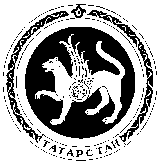 Республика Татарстан Кайбицкий районИСПолнительный комитет Муралинского сельского поселения Адрес: 422321, Татарстан Республикасы, Кайбыч районы,Мөрәле ав., Үзәк   ур.63, телефон 32-4-22Адрес: 422321, Республика  Татарстан, Кайбицкий район, с.Мурали,
ул.Центральная д.63, телефон 32-4-22ИНН 1621003158,ОГРН 1061673006240ИНН 1621003158,ОГРН 1061673006240ИНН 1621003158,ОГРН 1061673006240Об утверждении административныхрегламентов предоставления муниципальных услуг Наименование требования к стандарту предоставления муниципальной услугиСодержание требований к стандартуНормативный акт, устанавливающий услугу или требование2.1. Наименование муниципальной услугиПрисвоение (изменение, уточнение, аннулирование) адреса объекту недвижимости ГрК РФ;ЗК РФ2.2. Наименование органа, непосредственно предоставляющего муниципальную услугуИсполнительный комитет ____________________ муниципального района Республики ТатарстанПоложение об ИК2.3. Результат предоставления муниципальной услуги1. Постановление (распоряжение) о присвоении (изменении, уточнении, аннулировании) адреса объекту недвижимости (приложение № 1).2. Решение об отказе в предоставлении муниципальной услуги.ГрК РФ;ЗК РФ2.4. Описание результата предоставления муниципальной услугиВ течение 16 дней, включая день подачи заявления.2.5. Исчерпывающий перечень документов, необходимых в соответствии с законодательными или иными нормативными правовыми актами для предоставления муниципальной услуги, а также муниципальных услуг, которые являются необходимыми и обязательными для предоставления муниципальных услуг, подлежащих представлению заявителем1) Заявление (приложение № 2);2) Документы удостоверяющие личность;3) Документ, подтверждающий полномочия представителя (если от имени заявителя действует представитель);4) План части населенного пункта с указанием строения;5) Правоустанавливающие документы на объект недвижимости, если право на него не зарегистрировано в Едином государственном реестре прав на недвижимое имущество и сделок с ним.Заявление предоставляется в двух экземплярах, документы – в одном экземпляреПорядок2.6. Исчерпывающий перечень документов, необходимых в соответствии с нормативными правовыми актами для предоставления муниципальной услуги, которые находятся в распоряжении государственных органов, органов местного самоуправления и иных организаций и которые заявитель вправе представитьПолучаются в рамках межведомственного взаимодействия:1) Выписка из Единого государственного реестра прав на недвижимое имущество и сделок с ним (содержащая общедоступные сведения о зарегистрированных правах на объект недвижимости);2) Кадастровый паспорт объекта недвижимости.2.7. Перечень органов государственной власти (органов местного самоуправления) и их структурных подразделений, согласование которых в случаях, предусмотренных нормативными правовыми актами, требуется для предоставления услуги и которое осуществляется органом, предоставляющим муниципальную услугуСогласование не требуется.2.8. Исчерпывающий перечень оснований для отказа в приеме документов, необходимых для предоставления муниципальной услуги1) Подача документов ненадлежащим лицом;2) Несоответствие представленных документов перечню документов, указанных в пункте 2.5 настоящего Регламента;3) В заявлении и прилагаемых к заявлению документах имеются неоговоренные исправления, серьезные повреждения, не позволяющие однозначно истолковать их содержание;4) Представление документов в ненадлежащий орган.2.9. Исчерпывающий перечень оснований для приостановления или отказа в предоставлении муниципальной услугиОснования для приостановления предоставления услуги не предусмотрены.Основания для отказа:1) Заявителем представлены документы не в полном объеме, либо в представленных заявлении и (или) документах содержится неполная и (или) недостоверная информация;2) Поступление ответа органа государственной власти, органа местного самоуправления либо подведомственной органу государственной власти или органу местного самоуправления организации на межведомственный запрос, свидетельствующего об отсутствии документа и (или) информации, необходимых для предоставления муниципальной услуги, если соответствующий документ не был представлен заявителем по собственной инициативе;3) Земельный участок, предоставлен для целей, не связанных со строительством;4) Объект не относится к объектам недвижимости указанным в пункте 1.5 настоящего Регламента2.10.Порядок, размер и основания взимания государственной пошлины или иной платы, взимаемой за предоставление услугиМуниципальная услуга предоставляется на безвозмездной основе2.11. Порядок, размер и основания взимания платы за предоставление услуг, которые являются необходимыми и обязательными для предоставления услуги, включая информацию о методике расчета размера такой платыПредоставление необходимых и обязательных услуг не требуется2.12. Максимальный срок ожидания в очереди при подаче запроса о предоставлении муниципальной услуги и при получении результата предоставления муниципальных услугПодача заявления на получение муниципальной услуги при наличии очереди - не более 15 минут.При получении результата предоставления муниципальной услуги максимальный срок ожидания в очереди не должен превышать 15 минут2.13. Срок регистрации запроса заявителя о предоставлении муниципальной услугиВ течение одного дня с момента поступления заявления2.14. Требования к помещениям, в которых предоставляется муниципальная услугаЗаявление на бумажном носителе подается в Отдел. Присутственное место оборудовано столом и стульями для оформления запроса, информационными стендами с образцами заполнения запроса и перечнем документов, необходимых для получения услугиПравила2.15. Показатели доступности и качества муниципальной услугиПоказателями доступности предоставления муниципальной услуги являются:расположенность помещения _____________ в зоне доступности общественного транспорта;наличие необходимого количества специалистов, а также помещений, в которых осуществляется прием документов от заявителей;наличие исчерпывающей информации о способах, порядке и сроках предоставления муниципальной услуги на информационных стендах, информационных ресурсах ______________ в сети «Интернет», на Едином портале государственных и муниципальных услуг.Качество предоставления муниципальной услуги характеризуется отсутствием:очередей при приеме и выдаче документов заявителям;нарушений сроков предоставления муниципальной услуги;жалоб на действия (бездействие) муниципальных служащих, предоставляющих муниципальную услугу;жалоб на некорректное, невнимательное отношение муниципальных служащих, оказывающих муниципальную услугу, к заявителям.При предоставлении муниципальной услуги в многофункциональном центре предоставления государственных и муниципальных услуг (далее – МФЦ) консультацию, прием и выдачу документов осуществляет специалист МФЦ2.16. Особенности предоставления муниципальной услуги в электронной формеКонсультацию о порядке получения муниципальной услуги в электронной форме можно получить через Интернет-приемную или через Портал государственных и муниципальных услуг Республики Татарстан. В случае, если законом предусмотрена подача заявления о предоставлении муниципальной услуги в электронной форме заявление подается через Портал государственных и муниципальных услуг Республики Татарстан (http://uslugi. tatar.ru/) или Единый портал  государственных и муниципальных услуг (функций) (http:// www.gosuslugi.ru/)ДолжностьТелефонЭлектронный адресЭлектронный адресРуководитель исполкома…@tatar.ru…@tatar.ruСпециалист отдела…@tatar.ruДолжностьТелефонЭлектронный адресГлава …@tatar.ruНаименование требования стандарта предоставления муниципальной услугиСодержание требования стандартаНормативный акт, устанавливающий муниципальную услугу или требование 2.1. Наименование муниципальной услугиСвидетельствование верности копий документов и выписок из нихГрК РФ; приказ № 2562.2. Наименование органа исполнительной власти, непосредственно предоставляющего муниципальную услугуИсполкомУстав;Положение 2.3. Описание результата предоставления муниципальной услугиСовершение нотариальных действий по свидетельствованию верности копий документов, выписок из них.Отказ в совершении нотариальных действий по свидетельствованию верности копий документов, выписок из них2.4. Срок предоставления муниципальной услугиСвидетельствование верности копий документов и выписок из них осуществляется в течение одного часа, с момента обращения.В случае принятия решения об отказе в предоставлении услуги в течении пяти рабочих дней, с момента обращения.В случае принятия решения об отложении совершения нотариального действия в течении пяти рабочих дней, с момента обращения2.5. Исчерпывающий перечень документов, необходимых в соответствии с законодательными или иными нормативными правовыми актами для предоставления муниципальной услуги, а также услуг, которые являются необходимыми и обязательными для предоставления муниципальных услуг, подлежащих представлению заявителем1. Паспорт или другие документы, удостоверяющие личность заявителя.2. Документы, представленные для свидетельствования верности копий или выписок из них, объем которых превышает один лист, должны быть прошиты, пронумерованы и скреплены оттиском печати организации, от которой исходят документыприказ №2562.6 Исчерпывающий перечень документов, необходимых в соответствии с нормативными правовыми актами для предоставления муниципальной услуги, которые находятся в распоряжении государственных органов, органов местного самоуправления и иных организаций и которые заявитель вправе представитьПолучаются в рамках межведомственного взаимодействия:Сведения об уплате государственной пошлины и нотариального тарифа (после введения в действие ГИС ГМП)Приказ 19н2.7. Перечень государственных органов, органов местного самоуправления и их структурных подразделений, согласование которых в случаях, предусмотренных нормативными правовыми актами, требуется для предоставления муниципальной услуги и которое осуществляется органом исполнительной власти, предоставляющим муниципальную услугуСогласование не требуется2.8. Исчерпывающий перечень оснований для отказа в приеме документов, необходимых для предоставления муниципальной услуги1) Подача документов ненадлежащим лицом;2) Несоответствие представленных документов перечню документов, указанных в пункте 2.5 настоящего Регламента;3) В заявлении и прилагаемых к заявлению документах имеются неоговоренные исправления, серьезные повреждения, не позволяющие однозначно истолковать их содержание2.9. Исчерпывающий перечень оснований для приостановления или отказа в предоставлении муниципальной услугиОснования для приостановления предоставления услуги не предусмотрены.Основания для отказа:1) Совершение такого действия противоречит закону.2) Действие подлежит совершению должностным лицом органа местного самоуправления другого поселения или муниципального района (применительно к принятию мер к охране наследственного имущества и в случае необходимости мер по управлению им) или нотариусом.3) С просьбой о совершении нотариального действия обратился гражданин, признанный судом недееспособным или ограничено дееспособным, либо представитель, не имеющий необходимых полномочий.4) Сделка не соответствует требованиям закона;5) Заявителем представлены документы не в полном объеме, либо в представленных заявлении и (или) документах содержится неполная и (или) недостоверная информация.2.10. Порядок, размер и основания взимания государственной пошлины или иной платы, взимаемой за предоставление муниципальной услугиМуниципальная услуга за совершение нотариальных действий оказывается на платной (возмездной) основе.Государственная пошлина уплачивается в размере:свидетельствование верности копий документов и выписок из них – 10 рублей за страницу копий документов или выписки из них.свидетельствование подлинности подписи:на заявлениях и других документах (за исключением банковских карточек и заявлений о регистрации юридических лиц) - 100 рублей;на банковских карточках и на заявлениях о регистрации юридического лица (с каждого лица, на каждом документе) - 200 рублей.За нотариальные действия, совершаемые вне помещения исполнительного комитета сельского поселения, государственная пошлина уплачивается в размере, увеличенном в полтора раза.Льготы по уплате государственной пошлины установлены пунктами п.2, 4, 11 статьи 333.38 НК РФ часть 22.11. Порядок, размер и основания взимания платы за предоставление услуг, которые являются необходимыми и обязательными для предоставления муниципальной услуги, включая информацию о методике расчета размера такой платыПредоставление необходимых и обязательных услуг не требуется2.12. Максимальный срок ожидания в очереди при подаче запроса о предоставлении муниципальной услуги и при получении результата предоставления таких услугПодача заявления на получение муниципальной услуги при наличии очереди - не более 15 минут.При получении результата предоставления муниципальной услуги максимальный срок ожидания в очереди не должен превышать 15 минут2.13. Срок регистрации запроса заявителя о предоставлении муниципальной услугиВ течение одного дня с момента поступления заявления2.14. Требования к помещениям, в которых предоставляется муниципальная услугаЗаявление на бумажном носителе подается в Исполком. Присутственное место оборудовано столом и стульями для оформления запроса, информационными стендами с образцами заполнения запроса и перечнем документов, необходимых для получения услуги2.15. Показатели доступности и качества муниципальной услугиПоказателями доступности предоставления муниципальной услуги являются:расположенность помещения _____________ в зоне доступности общественного транспорта;наличие необходимого количества специалистов, а также помещений, в которых осуществляется прием документов от заявителей;наличие исчерпывающей информации о способах, порядке и сроках предоставления муниципальной услуги на информационных стендах, информационных ресурсах ______________ в сети «Интернет», на Едином портале государственных и муниципальных услуг.Качество предоставления муниципальной услуги характеризуется отсутствием:очередей при приеме и выдаче документов заявителям;нарушений сроков предоставления муниципальной услуги;жалоб на действия (бездействие) муниципальных служащих, предоставляющих муниципальную услугу;жалоб на некорректное, невнимательное отношение муниципальных служащих, оказывающих муниципальную услугу, к заявителям2.16. Особенности предоставления муниципальной услуги в электронной формеКонсультацию о порядке получения муниципальной услуги в электронной форме можно получить через Интернет-приемную или через Портал государственных и муниципальных услуг Республики Татарстан. В случае, если законом предусмотрена подача заявления о предоставлении муниципальной услуги в электронной форме заявление подается через Портал государственных и муниципальных услуг Республики Татарстан (http://uslugi. tatar.ru/) или Единый портал  государственных и муниципальных услуг (функций) (http:// www.gosuslugi.ru/)ДолжностьТелефонЭлектронный адресРуководитель исполкома…@tatar.ruСекретарь…@tatar.ruДолжностьТелефонЭлектронный адресГлава поселения …@tatar.ruНаименование требования стандарта предоставления муниципальной услугиСодержание требования стандартаНормативный акт, устанавливающий муниципальную услугу или требование 2.1. Наименование муниципальной услугиУдостоверение завещания и удостоверение доверенностиГрК РФ;приказ №2562.2. Наименование органа исполнительной власти, непосредственно предоставляющего муниципальную услугуИсполкомУстав; Положение;2.3. Описание результата предоставления муниципальной услугиСовершение нотариальных действий по удостоверению завещаний и по удостоверению доверенностейОтказ в совершении нотариальных действий по удостоверению завещаний и по удостоверению доверенностей2.4. Срок предоставления муниципальной услугиУдостоверение завещаний и удостоверение доверенностей осуществляется в течении одного рабочего дня, с момента обращения.В случае принятия решения об отказе в предоставлении услуги в течении пяти рабочих дней, с момента обращения.В случае принятия решения об отложении совершения нотариального действия в течении пяти рабочих дней, с момента обращения2.5. Исчерпывающий перечень документов, необходимых в соответствии с законодательными или иными нормативными правовыми актами для предоставления муниципальной услуги, а также услуг, которые являются необходимыми и обязательными для предоставления муниципальных услуг, подлежащих представлению заявителем1. Паспорт или другие документы, удостоверяющие личность заявителя.2.Доверенность при удостоверении доверенностиПриказ №2562.6 Исчерпывающий перечень документов, необходимых в соответствии с нормативными правовыми актами для предоставления муниципальной услуги, которые находятся в распоряжении государственных органов, органов местного самоуправления и иных организаций и которые заявитель вправе представитьПолучаются в рамках межведомственного взаимодействия:Сведения о госпошлинеПриказ 19н2.7. Перечень государственных органов, органов местного самоуправления и их структурных подразделений, согласование которых в случаях, предусмотренных нормативными правовыми актами, требуется для предоставления муниципальной услуги и которое осуществляется органом исполнительной власти, предоставляющим муниципальную услугуСогласование не требуется2.8. Исчерпывающий перечень оснований для отказа в приеме документов, необходимых для предоставления муниципальной услуги1) Подача документов ненадлежащим лицом;2) Несоответствие представленных документов перечню документов, указанных в пункте 2.5 настоящего Регламента;3) В заявлении и прилагаемых к заявлению документах имеются неоговоренные исправления, серьезные повреждения, не позволяющие однозначно истолковать их содержание;4) Представление документов в ненадлежащий орган2.9. Исчерпывающий перечень оснований для приостановления или отказа в предоставлении муниципальной услугиОснования для приостановления предоставления услуги не предусмотрены.Основания для отказа:1) Совершение такого действия противоречит закону.2) Действие подлежит совершению должностным лицом органа местного самоуправления другого поселения или муниципального района 3) С просьбой о совершении нотариального действия обратился гражданин, признанный судом недееспособным или ограничено дееспособным, либо представитель, не имеющий необходимых полномочий;4) Не поступление информации об уплате государственной пошлины и нотариального тарифа через  Государственную информационную  систему о государственных и муниципальных платежах (далее – ГИС ГМП);5) Заявителем представлены документы не в полном объеме, либо в представленных заявлении и (или) документах содержится неполная и (или) недостоверная информация.2.10. Порядок, размер и основания взимания государственной пошлины или иной платы, взимаемой за предоставление муниципальной услугиМуниципальная услуга за совершение нотариальных действий оказывается на платной (возмездной) основе.Государственная пошлина 1) за удостоверение доверенностей на совершение сделок (сделки), требующих (требующей) нотариальной формы в соответствии с законодательством Российской Федерации, - 200 рублей;2) за удостоверение прочих доверенностей, требующих нотариальной формы в соответствии с законодательством Российской Федерации, - 200 рублей;3) за удостоверение доверенностей, выдаваемых в порядке передоверия, в случаях, если такое удостоверение обязательно в соответствии с законодательством Российской Федерации, - 200 рублей;4) за удостоверение завещаний, за принятие закрытого завещания - 100 рублей;5) за удостоверение доверенностей на право пользования и (или) распоряжения имуществом, за исключением имущества, предусмотренного подпунктом 6 настоящего пункта:детям, в том числе усыновленным, супругу, родителям, полнородным братьям и сестрам - 100 рублей;другим физическим лицам - 500 рублей;6) за удостоверение доверенностей на право пользования и (или) распоряжения автотранспортными средствами:детям, в том числе усыновленным, супругу, родителям, полнородным братьям и сестрам - 250 рублей;другим физическим лицам - 400 рублей;За нотариальные действия, совершаемые вне помещения исполнительного комитета сельского поселения, государственная пошлина уплачивается в размере, увеличенном в полтора раза.Нотариальный тариф – 200 рублей. Инвалидам 1-2 группы 100 рублей, льгота 50 %ст.333.24, 333.25 НК РФ2.11. Порядок, размер и основания взимания платы за предоставление услуг, которые являются необходимыми и обязательными для предоставления муниципальной услуги, включая информацию о методике расчета размера такой платыПредоставление необходимых и обязательных услуг не требуется2.12. Максимальный срок ожидания в очереди при подаче запроса о предоставлении муниципальной услуги и при получении результата предоставления таких услугПодача заявления на получение муниципальной услуги при наличии очереди - не более 15 минут.При получении результата предоставления муниципальной услуги максимальный срок ожидания в очереди не должен превышать 15 минут2.13. Срок регистрации запроса заявителя о предоставлении муниципальной услугиВ течение одного дня с момента поступления заявления2.14. Требования к помещениям, в которых предоставляется муниципальная услугаЗаявление на бумажном носителе подается в Отдел. Присутственное место оборудовано столом и стульями для оформления запроса, информационными стендами с образцами заполнения запроса и перечнем документов, необходимых для получения услуги2.15. Показатели доступности и качества муниципальной услугиПоказателями доступности предоставления муниципальной услуги являются:расположенность помещения _____________ в зоне доступности общественного транспорта;наличие необходимого количества специалистов, а также помещений, в которых осуществляется прием документов от заявителей;наличие исчерпывающей информации о способах, порядке и сроках предоставления муниципальной услуги на информационных стендах, информационных ресурсах ______________ в сети «Интернет», на Едином портале государственных и муниципальных услуг.Качество предоставления муниципальной услуги характеризуется отсутствием:очередей при приеме и выдаче документов заявителям;нарушений сроков предоставления муниципальной услуги;жалоб на действия (бездействие) муниципальных служащих, предоставляющих муниципальную услугу;жалоб на некорректное, невнимательное отношение муниципальных служащих, оказывающих муниципальную услугу, к заявителям2.16. Особенности предоставления муниципальной услуги в электронной формеКонсультацию о порядке получения муниципальной услуги в электронной форме можно получить через Интернет-приемную или через Портал государственных и муниципальных услуг Республики Татарстан. В случае, если законом предусмотрена подача заявления о предоставлении муниципальной услуги в электронной форме заявление подается через Портал государственных и муниципальных услуг Республики Татарстан (http://uslugi. tatar.ru/) или Единый портал  государственных и муниципальных услуг (функций) (http:// www.gosuslugi.ru/)ДолжностьТелефонЭлектронный адресРуководитель исполкома…@tatar.ruСекретарь…@tatar.ruДолжностьТелефонЭлектронный адресГлава поселения …@tatar.ruНаименование требования к стандарту предоставления муниципальной услугиСодержание требований к стандартуНормативный акт, устанавливающий услугу или требование2.1. Наименование муниципальной услугиВыдача справки (выписки)Устав сельского поселенияГК РФ, ЗК РФ, ЖК РФ, Основы законодательства о нотариате, 122-ФЗ, 74-ФЗ, 210-ФЗ, Приказ Росрегистрации2.2. Наименование органа исполнительной власти, непосредственно предоставляющего муниципальную услугуИсполкомУстав сельского поселения2.3. Описание результата предоставления муниципальной услугиСправка (выписка).Устный или письменный отказ в предоставлении муниципальной услугиУстав сельского поселенияГК РФ, ЗК РФ, ЖК РФ, Основы законодательства о нотариате, 122-ФЗ, 74-ФЗ, 210-ФЗ, Приказ Росрегистрации2.4. Срок предоставления муниципальной услугиНе более трех рабочих дней с момента регистрации заявления.Устный отказ в предоставлении муниципальной услуги в день обращения2.5. Исчерпывающий перечень документов, необходимых в соответствии с законодательными или иными нормативными правовыми актами для предоставления муниципальной услуги, а также услуг, которые являются необходимыми и обязательными для предоставления муниципальных услуг, подлежащих представлению заявителемЗаявление о предоставлении услуги (в устной или письменной форме).Документы (оригиналы) в соответствии с приложением №2.Заявления в письменной форме представляется в одном экземпляре. 2.6 Исчерпывающий перечень документов, необходимых в соответствии с нормативными правовыми актами для предоставления муниципальной услуги, которые находятся в распоряжении государственных органов, органов местного самоуправления и иных организаций и которые заявитель вправе представитьПредоставление документов, которые могут быть отнесены к данной категории, не требуются2.7. Перечень государственных органов, органов местного самоуправления и их структурных подразделений, согласование которых в случаях, предусмотренных нормативными правовыми актами, требуется для предоставления муниципальной услуги и которое осуществляется органом исполнительной власти, предоставляющим муниципальную услугуСогласование муниципальной услуги не требуется2.8. Исчерпывающий перечень оснований для отказа в приеме документов, необходимых для предоставления муниципальной услуги1) Подача документов ненадлежащим лицом;2) Несоответствие представленных документов перечню документов, указанных в пункте 2.5 настоящего Регламента;3) В заявлении и прилагаемых к заявлению документах имеются неоговоренные исправления, серьезные повреждения, не позволяющие однозначно истолковать их содержание;4) Представление документов в ненадлежащий орган2.9. Исчерпывающий перечень оснований для приостановления или отказа в предоставлении муниципальной услугиОснования для приостановления предоставления услуги не предусмотрены.Основания для отказа:1) Заявителем представлены документы не в полном объеме, либо в представленных заявлении и (или) документах содержится неполная и (или) недостоверная информация.2.10. Порядок, размер и основания взимания государственной пошлины или иной платы, взимаемой за предоставление муниципальной услугиМуниципальная услуга предоставляется на безвозмездной основе2.11. Порядок, размер и основания взимания платы за предоставление услуг, которые являются необходимыми и обязательными для предоставления муниципальной услуги, включая информацию о методике расчета размера такой платыПредоставление необходимых и обязательных услуг не требуется2.12. Максимальный срок ожидания в очереди при подаче запроса о предоставлении муниципальной услуги и при получении результата предоставления таких услугПодача заявления на получение муниципальной услуги при наличии очереди - не более 15 минут.При получении результата предоставления муниципальной услуги максимальный срок ожидания в очереди не должен превышать 15 минут2.13. Срок регистрации запроса заявителя о предоставлении муниципальной услугиВ течение одного дня с момента поступления заявления2.14. Требования к помещениям, в которых предоставляется муниципальная услугаЗаявление на бумажном носителе подается в Отдел. Присутственное место оборудовано столом и стульями для оформления запроса, информационными стендами с образцами заполнения запроса и перечнем документов, необходимых для получения услугиПравила 2.15. Показатели доступности и качества муниципальной услугиПоказателями доступности предоставления муниципальной услуги являются:расположенность помещения _____________ в зоне доступности общественного транспорта;наличие необходимого количества специалистов, а также помещений, в которых осуществляется прием документов от заявителей;наличие исчерпывающей информации о способах, порядке и сроках предоставления муниципальной услуги на информационных стендах, информационных ресурсах ______________ в сети «Интернет», на Едином портале государственных и муниципальных услуг.Качество предоставления муниципальной услуги характеризуется отсутствием:очередей при приеме и выдаче документов заявителям;нарушений сроков предоставления муниципальной услуги;жалоб на действия (бездействие) муниципальных служащих, предоставляющих муниципальную услугу;жалоб на некорректное, невнимательное отношение муниципальных служащих, оказывающих муниципальную услугу, к заявителям.При предоставлении муниципальной услуги в многофункциональном центре предоставления государственных и муниципальных услуг (далее – МФЦ) консультацию, прием и выдачу документов осуществляет специалист МФЦ2.16. Особенности предоставления муниципальной услуги в электронной формеКонсультацию о порядке получения муниципальной услуги в электронной форме можно получить через Интернет-приемную или через Портал государственных и муниципальных услуг Республики Татарстан. В случае, если законом предусмотрена подача заявления о предоставлении муниципальной услуги в электронной форме заявление подается через Портал государственных и муниципальных услуг Республики Татарстан (http://uslugi. tatar.ru/) или Единый портал  государственных и муниципальных услуг (функций) (http:// www.gosuslugi.ru/)ДолжностьТелефонЭлектронный адресРуководитель исполкома…@tatar.ruСекретарь…@tatar.ruДолжностьТелефонЭлектронный адресГлава поселения …@tatar.ruНаименование требования стандартаСодержание требования стандартаНормативный акт, устанавливающий услугу или требование 2.1. Наименование услугиВыдача выписки из Генерального плана поселенияГрК РФ;ЗК РФ2.2. Наименование органа, предоставляющего услугуИсполком _____________________ муниципального района Республики Татарстан2.3. Результат предоставления услугиВыписка из Генерального плана поселения изготавливается в двух экземплярах, один из которых выдается застройщику (его уполномоченному представителю), второй хранится в архиве исполнительного комитетаГрК РФ;ЗК РФ2.4. Срок предоставления услугиВ течение шести дней, включая день подачи заявления2.5. Исчерпывающий перечень документов, необходимых в соответствии с законодательными или иными нормативными правовыми актами для предоставления  услуги, а также услуг, которые являются необходимыми и обязательными для предоставления услуг, подлежащих представлению заявителем    1. Заявление о предоставлении услуги приложение №1).2. Картографический материал с указанием места размещения запрашиваемой части из Генерального планаГрК РФ;ЗК РФ2.6. Исчерпывающий перечень документов, необходимых в соответствии с нормативными правовыми актами для предоставления услуги, которые находятся в распоряжении государственных органов, органов местного самоуправления и иных организаций и которые заявитель вправе представитьПредоставление документов, которые могут быть отнесены к данной категории, не требуется2.7. Перечень органов государственной власти (органов местного самоуправления) и их структурных подразделений, согласование которых в случаях, предусмотренных нормативными правовыми актами, требуется для предоставления услуги и которое осуществляется органом, предоставляющим услугуСогласование муниципальной услуги не требуется2.8. Исчерпывающий перечень оснований для отказа в приеме документов, необходимых для предоставления услуги1) Подача документов ненадлежащим лицом;2) Несоответствие представленных документов перечню документов, указанных в пункте 2.5 настоящего Регламента;3) В заявлении и прилагаемых к заявлению документах имеются неоговоренные исправления, серьезные повреждения, не позволяющие однозначно истолковать их содержание;4) Представление документов в ненадлежащий орган2.9. Исчерпывающий перечень оснований для приостановления или отказа в предоставлении муниципальной  услугиОснования для приостановления предоставления услуги не предусмотрены.Основания для отказа:1) Заявителем представлены документы не в полном объеме, либо в представленных заявлении и (или) документах содержится неполная и (или) недостоверная информация.2.10. Порядок, размер и основания взимания государственной пошлины или иной платы, взимаемой за предоставление услугиМуниципальная услуга предоставляется на безвозмездной основе2.11. Порядок, размер и основания взимания платы за предоставление услуг, которые являются необходимыми и обязательными для предоставления услуги, включая информацию о методике расчета размера такой платыПредоставление необходимых и обязательных услуг не требуется2.12. Максимальный срок ожидания в очереди при подаче запроса о предоставлении услуги  и при получении результата предоставления таких услугПодача заявления на получение муниципальной услуги при наличии очереди - не более 15 минут.При получении результата предоставления муниципальной услуги максимальный срок ожидания в очереди не должен превышать 15 минут2.13. Срок регистрации запроса заявителя о предоставлении услугиВ течение одного дня с момента поступления заявления2.14. Требования к помещениям, в которых предоставляется услугаЗаявление на бумажном носителе подается в Отдел. Присутственное место оборудовано столом и стульями для оформления запроса, информационными стендами с образцами заполнения запроса и перечнем документов, необходимых для получения услуги2.15. Показатели доступности и качества услугиПоказателями доступности предоставления муниципальной услуги являются:расположенность помещения _____________ в зоне доступности общественного транспорта;наличие необходимого количества специалистов, а также помещений, в которых осуществляется прием документов от заявителей;наличие исчерпывающей информации о способах, порядке и сроках предоставления муниципальной услуги на информационных стендах, информационных ресурсах ______________ в сети «Интернет», на Едином портале государственных и муниципальных услуг.Качество предоставления муниципальной услуги характеризуется отсутствием:очередей при приеме и выдаче документов заявителям;нарушений сроков предоставления муниципальной услуги;жалоб на действия (бездействие) муниципальных служащих, предоставляющих муниципальную услугу;жалоб на некорректное, невнимательное отношение муниципальных служащих, оказывающих муниципальную услугу, к заявителям.При предоставлении муниципальной услуги в многофункциональном центре предоставления государственных и муниципальных услуг (далее – МФЦ) консультацию, прием и выдачу документов осуществляет специалист МФЦ2.16. Особенности предоставления услуги в электронной формеКонсультацию о порядке получения муниципальной услуги в электронной форме можно получить через Интернет-приемную или через Портал государственных и муниципальных услуг Республики Татарстан. В случае, если законом предусмотрена подача заявления о предоставлении муниципальной услуги в электронной форме заявление подается через Портал государственных и муниципальных услуг Республики Татарстан (http://uslugi. tatar.ru/) или Единый портал  государственных и муниципальных услуг (функций) (http:// www.gosuslugi.ru/)ДолжностьТелефонЭлектронный адресЭлектронный адресРуководитель исполкома…@tatar.ru…@tatar.ruСпециалист отдела…@tatar.ruДолжностьТелефонЭлектронный адресГлава …@tatar.ru